Continue on additional sheets as necessary (please state number of sheets attached______________)                                   6. Statement in Support of ApplicationPlease use this space to tell us how you meet each of the points on the person specification – you will find it useful to refer to the Guidance Notes to help you complete this part of the form.  We need to have this information in order to consider your application. If continued on additional sheets, please make sure your name is on each sheet and state the number attached here……….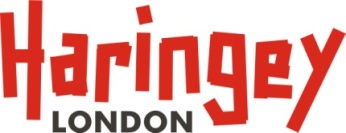 RECRUITMENT MONITORING FORM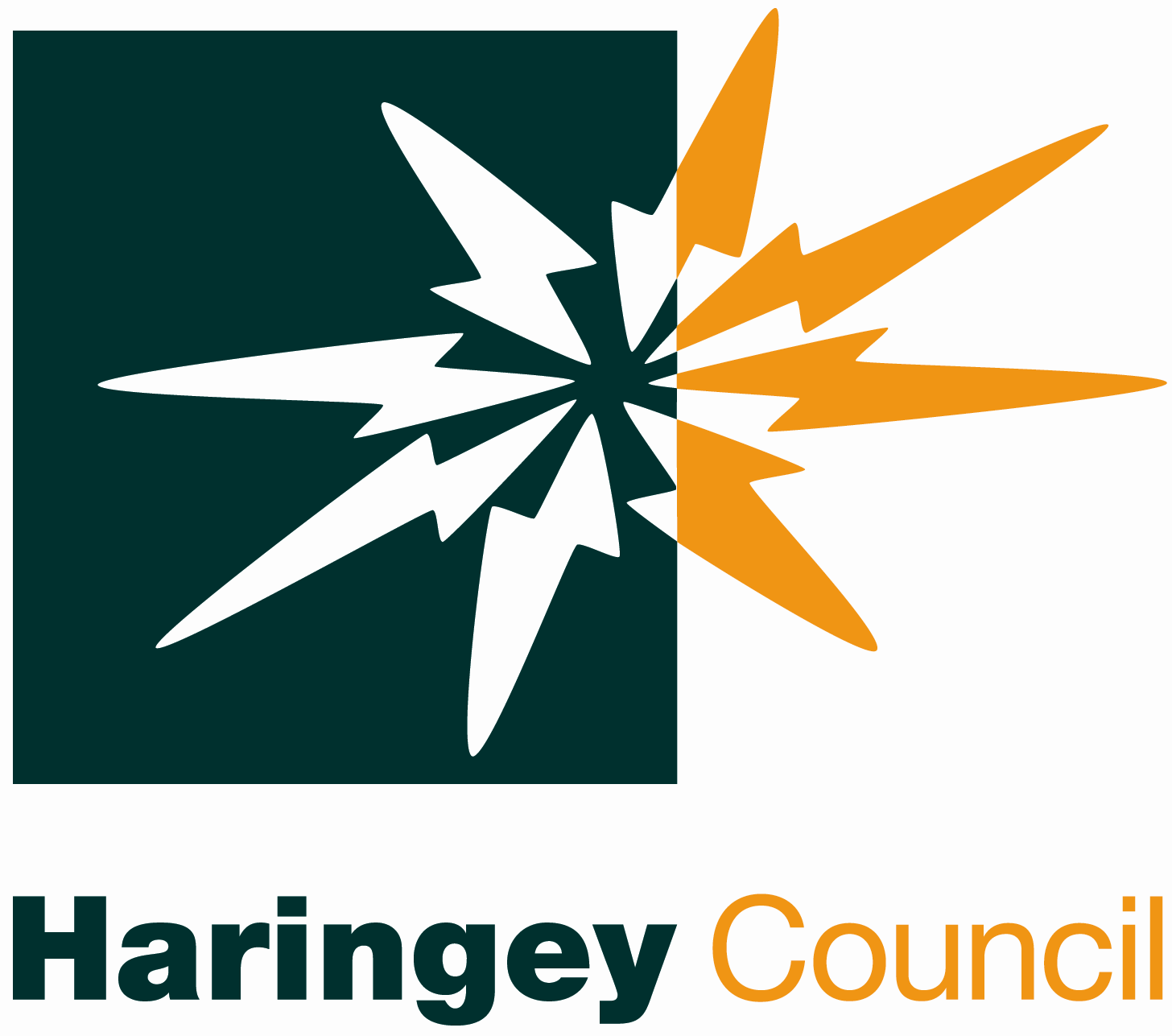 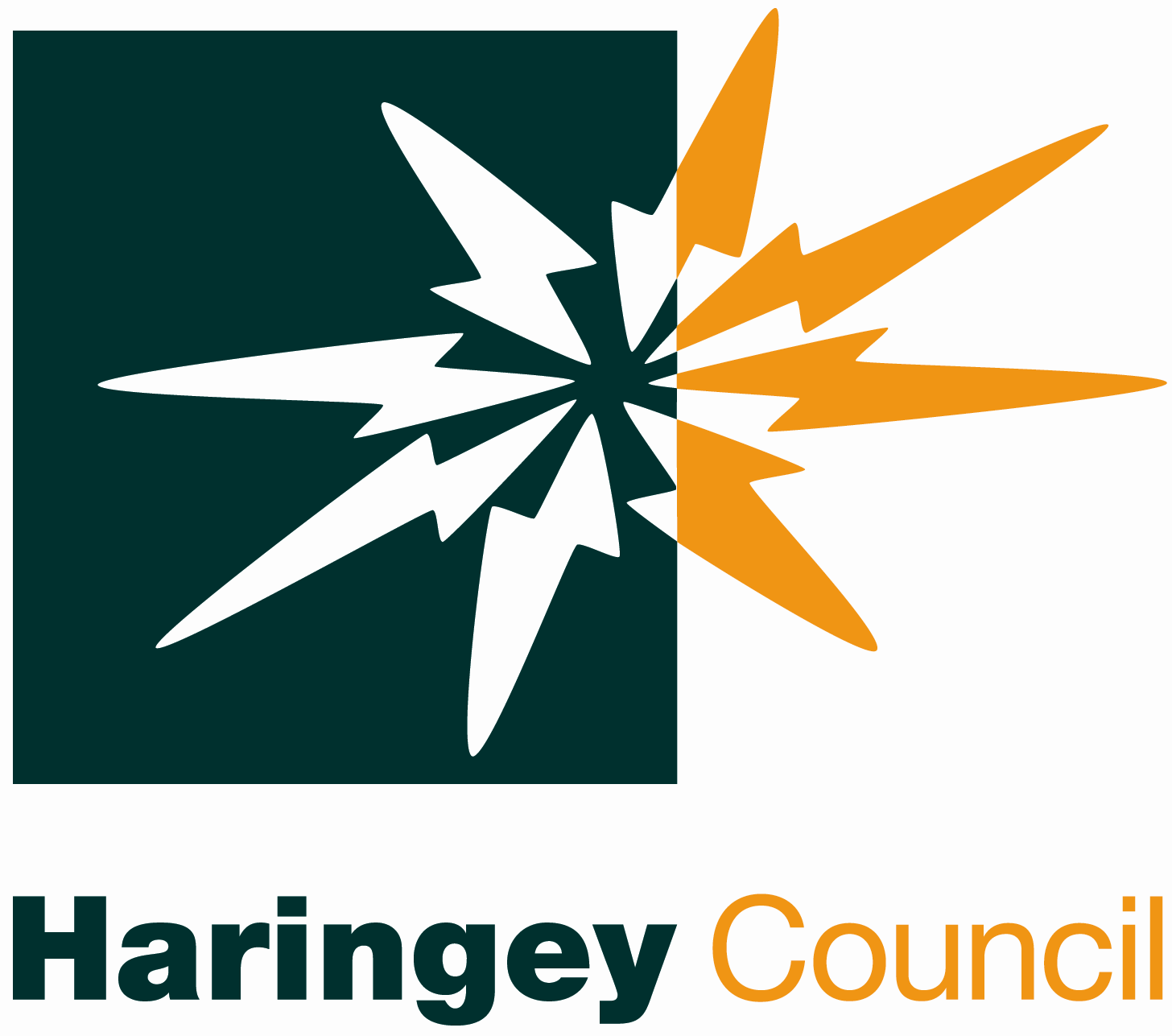                      APPLICATION FORM                      APPLICATION FORM                      APPLICATION FORM                      APPLICATION FORM                      APPLICATION FORM                      APPLICATION FORM CONFIDENTIAL The accompanying guidance notes provide advice on how to fill in this form.Please type or write clearly using black ink.CONFIDENTIAL The accompanying guidance notes provide advice on how to fill in this form.Please type or write clearly using black ink.Please return to : Please return to : Please return to : Post applied for: Post applied for: Closing date: 1.  Personal details1.  Personal details1.  Personal details1.  Personal details1.  Personal details1.  Personal details1.  Personal details1.  Personal details1.  Personal details1.  Personal details1.  Personal details1.  Personal details1.  Personal details1.  Personal details1.  Personal details1.  Personal details1.  Personal details1.  Personal details1.  Personal details1.  Personal details1.  Personal details1.  Personal details1.  Personal details1.  Personal details1.  Personal details1.  Personal details1.  Personal details1.  Personal detailsTitle:(Mr, Mrs, Miss, Ms, Other)Title:(Mr, Mrs, Miss, Ms, Other)Title:(Mr, Mrs, Miss, Ms, Other)Title:(Mr, Mrs, Miss, Ms, Other)Title:(Mr, Mrs, Miss, Ms, Other)Last name:Last name:First name(s):First name(s):First name(s):First name(s):First name(s):Known as:Known as:Known as:Address:Address:Address:Address:Address:                                     Post code:                                     Post code:                                     Post code:                                     Post code:                                     Post code:                                     Post code:                                     Post code:Address:Address:Address:Address:Address:How would you like us to contact you?How would you like us to contact you?How would you like us to contact you?How would you like us to contact you?How would you like us to contact you?How would you like us to contact you?How would you like us to contact you?How would you like us to contact you? Email: Email: Email: Email: Email:   Post:Preferred telephone no.Preferred telephone no.Preferred telephone no.Preferred telephone no.Preferred telephone no.Mobile phone no.Mobile phone no.Mobile phone no.Mobile phone no.Mobile phone no.Mobile phone no.Mobile phone no.National Insurance no.National Insurance no.National Insurance no.National Insurance no.National Insurance no.Email address:(please print clearly)Email address:(please print clearly)Email address:(please print clearly)Email address:(please print clearly)Email address:(please print clearly)Email address:(please print clearly)Email address:(please print clearly)Are you eligible to work in the UK/EEA                                                                        Yes:Are you eligible to work in the UK/EEA                                                                        Yes:Are you eligible to work in the UK/EEA                                                                        Yes:Are you eligible to work in the UK/EEA                                                                        Yes:Are you eligible to work in the UK/EEA                                                                        Yes:Are you eligible to work in the UK/EEA                                                                        Yes:Are you eligible to work in the UK/EEA                                                                        Yes:Are you eligible to work in the UK/EEA                                                                        Yes:Are you eligible to work in the UK/EEA                                                                        Yes:Are you eligible to work in the UK/EEA                                                                        Yes:Are you eligible to work in the UK/EEA                                                                        Yes:Are you eligible to work in the UK/EEA                                                                        Yes:Are you eligible to work in the UK/EEA                                                                        Yes:  No:  No:  No:  No:Do you need a work permit or sponsorship certificate work in the ?                       Yes:                                            Do you need a work permit or sponsorship certificate work in the ?                       Yes:                                            Do you need a work permit or sponsorship certificate work in the ?                       Yes:                                            Do you need a work permit or sponsorship certificate work in the ?                       Yes:                                            Do you need a work permit or sponsorship certificate work in the ?                       Yes:                                            Do you need a work permit or sponsorship certificate work in the ?                       Yes:                                            Do you need a work permit or sponsorship certificate work in the ?                       Yes:                                            Do you need a work permit or sponsorship certificate work in the ?                       Yes:                                            Do you need a work permit or sponsorship certificate work in the ?                       Yes:                                            Do you need a work permit or sponsorship certificate work in the ?                       Yes:                                            Do you need a work permit or sponsorship certificate work in the ?                       Yes:                                            Do you need a work permit or sponsorship certificate work in the ?                       Yes:                                            Do you need a work permit or sponsorship certificate work in the ?                       Yes:                                              No:  No:  No:Do you require further leave to remain?                                                                       Yes:Do you require further leave to remain?                                                                       Yes:Do you require further leave to remain?                                                                       Yes:Do you require further leave to remain?                                                                       Yes:Do you require further leave to remain?                                                                       Yes:Do you require further leave to remain?                                                                       Yes:Do you require further leave to remain?                                                                       Yes:Do you require further leave to remain?                                                                       Yes:Do you require further leave to remain?                                                                       Yes:Do you require further leave to remain?                                                                       Yes:Do you require further leave to remain?                                                                       Yes:Do you require further leave to remain?                                                                       Yes:Do you require further leave to remain?                                                                       Yes:  No:  No:  No:If yes, please clarify your statusIf yes, please clarify your statusIf yes, please clarify your statusIf yes, please clarify your statusIf yes, please clarify your statusIf yes, please clarify your statusIf yes, please clarify your statusIf yes, please clarify your statusIf yes, please clarify your statusIf yes, please clarify your statusIf yes, please clarify your statusIf yes, please clarify your statusIf yes, please clarify your statusIf yes, please clarify your statusIf yes, please clarify your statusIf yes, please clarify your statusIf yes, please clarify your statusIf yes, please clarify your statusIf yes, please clarify your statusIf yes, please clarify your statusIf yes, please clarify your statusIf yes, please clarify your statusIf yes, please clarify your statusIf yes, please clarify your statusIf yes, please clarify your statusIf yes, please clarify your statusIf yes, please clarify your statusIf yes, please clarify your status(If your application is successful you will be asked to provide documentary evidence of your entitlement to work in the  before you commence employment.) (If your application is successful you will be asked to provide documentary evidence of your entitlement to work in the  before you commence employment.) (If your application is successful you will be asked to provide documentary evidence of your entitlement to work in the  before you commence employment.) (If your application is successful you will be asked to provide documentary evidence of your entitlement to work in the  before you commence employment.) (If your application is successful you will be asked to provide documentary evidence of your entitlement to work in the  before you commence employment.) (If your application is successful you will be asked to provide documentary evidence of your entitlement to work in the  before you commence employment.) (If your application is successful you will be asked to provide documentary evidence of your entitlement to work in the  before you commence employment.) (If your application is successful you will be asked to provide documentary evidence of your entitlement to work in the  before you commence employment.) (If your application is successful you will be asked to provide documentary evidence of your entitlement to work in the  before you commence employment.) (If your application is successful you will be asked to provide documentary evidence of your entitlement to work in the  before you commence employment.) (If your application is successful you will be asked to provide documentary evidence of your entitlement to work in the  before you commence employment.) (If your application is successful you will be asked to provide documentary evidence of your entitlement to work in the  before you commence employment.) (If your application is successful you will be asked to provide documentary evidence of your entitlement to work in the  before you commence employment.) (If your application is successful you will be asked to provide documentary evidence of your entitlement to work in the  before you commence employment.) (If your application is successful you will be asked to provide documentary evidence of your entitlement to work in the  before you commence employment.) (If your application is successful you will be asked to provide documentary evidence of your entitlement to work in the  before you commence employment.) (If your application is successful you will be asked to provide documentary evidence of your entitlement to work in the  before you commence employment.) (If your application is successful you will be asked to provide documentary evidence of your entitlement to work in the  before you commence employment.) (If your application is successful you will be asked to provide documentary evidence of your entitlement to work in the  before you commence employment.) (If your application is successful you will be asked to provide documentary evidence of your entitlement to work in the  before you commence employment.) (If your application is successful you will be asked to provide documentary evidence of your entitlement to work in the  before you commence employment.) (If your application is successful you will be asked to provide documentary evidence of your entitlement to work in the  before you commence employment.) (If your application is successful you will be asked to provide documentary evidence of your entitlement to work in the  before you commence employment.) (If your application is successful you will be asked to provide documentary evidence of your entitlement to work in the  before you commence employment.) (If your application is successful you will be asked to provide documentary evidence of your entitlement to work in the  before you commence employment.) (If your application is successful you will be asked to provide documentary evidence of your entitlement to work in the  before you commence employment.) (If your application is successful you will be asked to provide documentary evidence of your entitlement to work in the  before you commence employment.) (If your application is successful you will be asked to provide documentary evidence of your entitlement to work in the  before you commence employment.) Present or most recent employment (Please start with your most recent/current employment.  If you do not have an employment history please leave blank).Present or most recent employment (Please start with your most recent/current employment.  If you do not have an employment history please leave blank).Present or most recent employment (Please start with your most recent/current employment.  If you do not have an employment history please leave blank).Present or most recent employment (Please start with your most recent/current employment.  If you do not have an employment history please leave blank).Present or most recent employment (Please start with your most recent/current employment.  If you do not have an employment history please leave blank).Present or most recent employment (Please start with your most recent/current employment.  If you do not have an employment history please leave blank).Present or most recent employment (Please start with your most recent/current employment.  If you do not have an employment history please leave blank).Present or most recent employment (Please start with your most recent/current employment.  If you do not have an employment history please leave blank).Present or most recent employment (Please start with your most recent/current employment.  If you do not have an employment history please leave blank).Present or most recent employment (Please start with your most recent/current employment.  If you do not have an employment history please leave blank).Present or most recent employment (Please start with your most recent/current employment.  If you do not have an employment history please leave blank).Present or most recent employment (Please start with your most recent/current employment.  If you do not have an employment history please leave blank).Present or most recent employment (Please start with your most recent/current employment.  If you do not have an employment history please leave blank).Present or most recent employment (Please start with your most recent/current employment.  If you do not have an employment history please leave blank).Present or most recent employment (Please start with your most recent/current employment.  If you do not have an employment history please leave blank).Present or most recent employment (Please start with your most recent/current employment.  If you do not have an employment history please leave blank).Present or most recent employment (Please start with your most recent/current employment.  If you do not have an employment history please leave blank).Present or most recent employment (Please start with your most recent/current employment.  If you do not have an employment history please leave blank).Present or most recent employment (Please start with your most recent/current employment.  If you do not have an employment history please leave blank).Present or most recent employment (Please start with your most recent/current employment.  If you do not have an employment history please leave blank).Present or most recent employment (Please start with your most recent/current employment.  If you do not have an employment history please leave blank).Present or most recent employment (Please start with your most recent/current employment.  If you do not have an employment history please leave blank).Present or most recent employment (Please start with your most recent/current employment.  If you do not have an employment history please leave blank).Present or most recent employment (Please start with your most recent/current employment.  If you do not have an employment history please leave blank).Present or most recent employment (Please start with your most recent/current employment.  If you do not have an employment history please leave blank).Present or most recent employment (Please start with your most recent/current employment.  If you do not have an employment history please leave blank).Present or most recent employment (Please start with your most recent/current employment.  If you do not have an employment history please leave blank).Present or most recent employment (Please start with your most recent/current employment.  If you do not have an employment history please leave blank).Name of Employer:Name of Employer:Address:Address:Post code:Post code:       Telephone no:       Telephone no:       Telephone no:       Telephone no:Position held :Position held :Position held :Date started:Date started:Date started:Until: Leaving date or notice required:Leaving date or notice required:Leaving date or notice required:Leaving date or notice required:Leaving date or notice required:Leaving date or notice required:Leaving date or notice required:Leaving date or notice required:Salary:Salary:Salary:Grade if known: Grade if known:             Full-time:            Full-time:            Full-time:            Full-time:            Full-time:            Full-time:            Full-time:            Full-time:           Part-time:           Part-time:           Part-time:Hours:Hours:Hours:Permanent: Permanent:         Temporary:        Temporary:        Temporary:        Temporary:        Temporary:        Temporary:        Temporary:        Temporary:Brief Description of Duties:Brief Description of Duties:Brief Description of Duties:Brief Description of Duties:Reason for leaving if no longer employed:Reason for leaving if no longer employed:Reason for leaving if no longer employed:Reason for leaving if no longer employed:3.  Previous employment Experience3.  Previous employment Experience3.  Previous employment Experience3.  Previous employment Experience3.  Previous employment ExperienceStarting with your most recent job, paid and /or unpaid, please list previous employment providing all of the details requested.  It is important that you include periods of unemployment: detailing which office you may have received benefits from, and if you have been self employed you will need to provide proof.Starting with your most recent job, paid and /or unpaid, please list previous employment providing all of the details requested.  It is important that you include periods of unemployment: detailing which office you may have received benefits from, and if you have been self employed you will need to provide proof.Starting with your most recent job, paid and /or unpaid, please list previous employment providing all of the details requested.  It is important that you include periods of unemployment: detailing which office you may have received benefits from, and if you have been self employed you will need to provide proof.Starting with your most recent job, paid and /or unpaid, please list previous employment providing all of the details requested.  It is important that you include periods of unemployment: detailing which office you may have received benefits from, and if you have been self employed you will need to provide proof.Starting with your most recent job, paid and /or unpaid, please list previous employment providing all of the details requested.  It is important that you include periods of unemployment: detailing which office you may have received benefits from, and if you have been self employed you will need to provide proof.Employers name and address      Position held & brief dutiesDates from/to       dd/mm/yySalaryReason for leavingPLEASE PROVIDE DETAILS OF ANY GAPS IN YOUR EMPLOYMENT HISTORY – WITH DATES.PLEASE PROVIDE DETAILS OF ANY GAPS IN YOUR EMPLOYMENT HISTORY – WITH DATES.PLEASE PROVIDE DETAILS OF ANY GAPS IN YOUR EMPLOYMENT HISTORY – WITH DATES.PLEASE PROVIDE DETAILS OF ANY GAPS IN YOUR EMPLOYMENT HISTORY – WITH DATES.PLEASE PROVIDE DETAILS OF ANY GAPS IN YOUR EMPLOYMENT HISTORY – WITH DATES.4. Education, Training and Qualifications (since age 11)4. Education, Training and Qualifications (since age 11)4. Education, Training and Qualifications (since age 11)Please state the name(s) of the Secondary School, College and University attended and grades / qualifications obtained. (Most recent first)Please state the name(s) of the Secondary School, College and University attended and grades / qualifications obtained. (Most recent first)Please state the name(s) of the Secondary School, College and University attended and grades / qualifications obtained. (Most recent first)From/To                    Name of establishment                                         Examination results Subject, level, grade  Professional Qualifications / Registrations   Professional Qualifications / Registrations   Professional Qualifications / Registrations Please provide details of any professional qualifications and membership of professional institutes that you hold.Please provide details of any professional qualifications and membership of professional institutes that you hold.Please provide details of any professional qualifications and membership of professional institutes that you hold.Name of professional body                                      Membership grade and numberDate obtained                    5. Training Courses attended if relevant 5. Training Courses attended if relevant 5. Training Courses attended if relevant Please give details of any training that you have received, which support your application.  Include any on the job training as well as formal courses.Please give details of any training that you have received, which support your application.  Include any on the job training as well as formal courses.Please give details of any training that you have received, which support your application.  Include any on the job training as well as formal courses.Course title or description and provider                    Courses attended                                          Date from - to 7. Referees7. Referees7. Referees7. Referees7. Referees7. Referees7. Referees7. Referees7. Referees7. Referees7. Referees7. Referees7. Referees7. Referees7. Referees7. Referees7. Referees7. Referees7. Referees7. Referees7. Referees7. Referees7. Referees7. Referees7. Referees7. Referees7. Referees7. Referees7. Referees7. Referees7. Referees7. RefereesIf you are successful we will obtain references which may cover a full five year history, they could include time spent in education.  Your first referee must be your current or last employer (if you have one).  If you are a school / college leaver give the details of your Headteacher of Tutor or the manager of a voluntary group for whom you have worked. Please note: - that it is our policy to request references prior to interviews for short listed candidates only.If you are successful we will obtain references which may cover a full five year history, they could include time spent in education.  Your first referee must be your current or last employer (if you have one).  If you are a school / college leaver give the details of your Headteacher of Tutor or the manager of a voluntary group for whom you have worked. Please note: - that it is our policy to request references prior to interviews for short listed candidates only.If you are successful we will obtain references which may cover a full five year history, they could include time spent in education.  Your first referee must be your current or last employer (if you have one).  If you are a school / college leaver give the details of your Headteacher of Tutor or the manager of a voluntary group for whom you have worked. Please note: - that it is our policy to request references prior to interviews for short listed candidates only.If you are successful we will obtain references which may cover a full five year history, they could include time spent in education.  Your first referee must be your current or last employer (if you have one).  If you are a school / college leaver give the details of your Headteacher of Tutor or the manager of a voluntary group for whom you have worked. Please note: - that it is our policy to request references prior to interviews for short listed candidates only.If you are successful we will obtain references which may cover a full five year history, they could include time spent in education.  Your first referee must be your current or last employer (if you have one).  If you are a school / college leaver give the details of your Headteacher of Tutor or the manager of a voluntary group for whom you have worked. Please note: - that it is our policy to request references prior to interviews for short listed candidates only.If you are successful we will obtain references which may cover a full five year history, they could include time spent in education.  Your first referee must be your current or last employer (if you have one).  If you are a school / college leaver give the details of your Headteacher of Tutor or the manager of a voluntary group for whom you have worked. Please note: - that it is our policy to request references prior to interviews for short listed candidates only.If you are successful we will obtain references which may cover a full five year history, they could include time spent in education.  Your first referee must be your current or last employer (if you have one).  If you are a school / college leaver give the details of your Headteacher of Tutor or the manager of a voluntary group for whom you have worked. Please note: - that it is our policy to request references prior to interviews for short listed candidates only.If you are successful we will obtain references which may cover a full five year history, they could include time spent in education.  Your first referee must be your current or last employer (if you have one).  If you are a school / college leaver give the details of your Headteacher of Tutor or the manager of a voluntary group for whom you have worked. Please note: - that it is our policy to request references prior to interviews for short listed candidates only.If you are successful we will obtain references which may cover a full five year history, they could include time spent in education.  Your first referee must be your current or last employer (if you have one).  If you are a school / college leaver give the details of your Headteacher of Tutor or the manager of a voluntary group for whom you have worked. Please note: - that it is our policy to request references prior to interviews for short listed candidates only.If you are successful we will obtain references which may cover a full five year history, they could include time spent in education.  Your first referee must be your current or last employer (if you have one).  If you are a school / college leaver give the details of your Headteacher of Tutor or the manager of a voluntary group for whom you have worked. Please note: - that it is our policy to request references prior to interviews for short listed candidates only.If you are successful we will obtain references which may cover a full five year history, they could include time spent in education.  Your first referee must be your current or last employer (if you have one).  If you are a school / college leaver give the details of your Headteacher of Tutor or the manager of a voluntary group for whom you have worked. Please note: - that it is our policy to request references prior to interviews for short listed candidates only.If you are successful we will obtain references which may cover a full five year history, they could include time spent in education.  Your first referee must be your current or last employer (if you have one).  If you are a school / college leaver give the details of your Headteacher of Tutor or the manager of a voluntary group for whom you have worked. Please note: - that it is our policy to request references prior to interviews for short listed candidates only.If you are successful we will obtain references which may cover a full five year history, they could include time spent in education.  Your first referee must be your current or last employer (if you have one).  If you are a school / college leaver give the details of your Headteacher of Tutor or the manager of a voluntary group for whom you have worked. Please note: - that it is our policy to request references prior to interviews for short listed candidates only.If you are successful we will obtain references which may cover a full five year history, they could include time spent in education.  Your first referee must be your current or last employer (if you have one).  If you are a school / college leaver give the details of your Headteacher of Tutor or the manager of a voluntary group for whom you have worked. Please note: - that it is our policy to request references prior to interviews for short listed candidates only.If you are successful we will obtain references which may cover a full five year history, they could include time spent in education.  Your first referee must be your current or last employer (if you have one).  If you are a school / college leaver give the details of your Headteacher of Tutor or the manager of a voluntary group for whom you have worked. Please note: - that it is our policy to request references prior to interviews for short listed candidates only.If you are successful we will obtain references which may cover a full five year history, they could include time spent in education.  Your first referee must be your current or last employer (if you have one).  If you are a school / college leaver give the details of your Headteacher of Tutor or the manager of a voluntary group for whom you have worked. Please note: - that it is our policy to request references prior to interviews for short listed candidates only.If you are successful we will obtain references which may cover a full five year history, they could include time spent in education.  Your first referee must be your current or last employer (if you have one).  If you are a school / college leaver give the details of your Headteacher of Tutor or the manager of a voluntary group for whom you have worked. Please note: - that it is our policy to request references prior to interviews for short listed candidates only.If you are successful we will obtain references which may cover a full five year history, they could include time spent in education.  Your first referee must be your current or last employer (if you have one).  If you are a school / college leaver give the details of your Headteacher of Tutor or the manager of a voluntary group for whom you have worked. Please note: - that it is our policy to request references prior to interviews for short listed candidates only.If you are successful we will obtain references which may cover a full five year history, they could include time spent in education.  Your first referee must be your current or last employer (if you have one).  If you are a school / college leaver give the details of your Headteacher of Tutor or the manager of a voluntary group for whom you have worked. Please note: - that it is our policy to request references prior to interviews for short listed candidates only.If you are successful we will obtain references which may cover a full five year history, they could include time spent in education.  Your first referee must be your current or last employer (if you have one).  If you are a school / college leaver give the details of your Headteacher of Tutor or the manager of a voluntary group for whom you have worked. Please note: - that it is our policy to request references prior to interviews for short listed candidates only.If you are successful we will obtain references which may cover a full five year history, they could include time spent in education.  Your first referee must be your current or last employer (if you have one).  If you are a school / college leaver give the details of your Headteacher of Tutor or the manager of a voluntary group for whom you have worked. Please note: - that it is our policy to request references prior to interviews for short listed candidates only.If you are successful we will obtain references which may cover a full five year history, they could include time spent in education.  Your first referee must be your current or last employer (if you have one).  If you are a school / college leaver give the details of your Headteacher of Tutor or the manager of a voluntary group for whom you have worked. Please note: - that it is our policy to request references prior to interviews for short listed candidates only.If you are successful we will obtain references which may cover a full five year history, they could include time spent in education.  Your first referee must be your current or last employer (if you have one).  If you are a school / college leaver give the details of your Headteacher of Tutor or the manager of a voluntary group for whom you have worked. Please note: - that it is our policy to request references prior to interviews for short listed candidates only.If you are successful we will obtain references which may cover a full five year history, they could include time spent in education.  Your first referee must be your current or last employer (if you have one).  If you are a school / college leaver give the details of your Headteacher of Tutor or the manager of a voluntary group for whom you have worked. Please note: - that it is our policy to request references prior to interviews for short listed candidates only.If you are successful we will obtain references which may cover a full five year history, they could include time spent in education.  Your first referee must be your current or last employer (if you have one).  If you are a school / college leaver give the details of your Headteacher of Tutor or the manager of a voluntary group for whom you have worked. Please note: - that it is our policy to request references prior to interviews for short listed candidates only.If you are successful we will obtain references which may cover a full five year history, they could include time spent in education.  Your first referee must be your current or last employer (if you have one).  If you are a school / college leaver give the details of your Headteacher of Tutor or the manager of a voluntary group for whom you have worked. Please note: - that it is our policy to request references prior to interviews for short listed candidates only.If you are successful we will obtain references which may cover a full five year history, they could include time spent in education.  Your first referee must be your current or last employer (if you have one).  If you are a school / college leaver give the details of your Headteacher of Tutor or the manager of a voluntary group for whom you have worked. Please note: - that it is our policy to request references prior to interviews for short listed candidates only.If you are successful we will obtain references which may cover a full five year history, they could include time spent in education.  Your first referee must be your current or last employer (if you have one).  If you are a school / college leaver give the details of your Headteacher of Tutor or the manager of a voluntary group for whom you have worked. Please note: - that it is our policy to request references prior to interviews for short listed candidates only.If you are successful we will obtain references which may cover a full five year history, they could include time spent in education.  Your first referee must be your current or last employer (if you have one).  If you are a school / college leaver give the details of your Headteacher of Tutor or the manager of a voluntary group for whom you have worked. Please note: - that it is our policy to request references prior to interviews for short listed candidates only.If you are successful we will obtain references which may cover a full five year history, they could include time spent in education.  Your first referee must be your current or last employer (if you have one).  If you are a school / college leaver give the details of your Headteacher of Tutor or the manager of a voluntary group for whom you have worked. Please note: - that it is our policy to request references prior to interviews for short listed candidates only.If you are successful we will obtain references which may cover a full five year history, they could include time spent in education.  Your first referee must be your current or last employer (if you have one).  If you are a school / college leaver give the details of your Headteacher of Tutor or the manager of a voluntary group for whom you have worked. Please note: - that it is our policy to request references prior to interviews for short listed candidates only.If you are successful we will obtain references which may cover a full five year history, they could include time spent in education.  Your first referee must be your current or last employer (if you have one).  If you are a school / college leaver give the details of your Headteacher of Tutor or the manager of a voluntary group for whom you have worked. Please note: - that it is our policy to request references prior to interviews for short listed candidates only.Referee’s name:Referee’s name:Referee’s name:Referee’s name:Referee’s name:           Referee’s position:           Referee’s position:           Referee’s position:           Referee’s position:           Referee’s position:           Referee’s position:           Referee’s position:           Referee’s position:           Referee’s position:           Referee’s position:Address:Address:Address:Address:Address:           Post Code:           Post Code:           Post Code:           Post Code:           Post Code:           Post Code:           Post Code:           Post Code:           Post Code:           Post Code:           Post Code:           Post Code:Email address:Email address:Email address:Email address:Email address:           Telephone number:           Telephone number:           Telephone number:           Telephone number:           Telephone number:           Telephone number:           Telephone number:           Telephone number:           Telephone number:           Telephone number:Referee’s name:Referee’s name:Referee’s name:Referee’s name:Referee’s name:           Referee’s position:           Referee’s position:           Referee’s position:           Referee’s position:           Referee’s position:           Referee’s position:           Referee’s position:           Referee’s position:           Referee’s position:           Referee’s position:Address:Address:Address:Address:Address:           Post Code:           Post Code:           Post Code:           Post Code:           Post Code:           Post Code:           Post Code:           Post Code:           Post Code:           Post Code:           Post Code:           Post Code:Email address:Email address:Email address:Email address:Email address:           Telephone number:           Telephone number:           Telephone number:           Telephone number:           Telephone number:           Telephone number:           Telephone number:           Telephone number:           Telephone number:           Telephone number:MiscellaneousMiscellaneousMiscellaneousMiscellaneousMiscellaneousMiscellaneousMiscellaneousMiscellaneousMiscellaneousMiscellaneousMiscellaneousMiscellaneousMiscellaneousMiscellaneousMiscellaneousMiscellaneousMiscellaneousMiscellaneousMiscellaneousMiscellaneousMiscellaneousMiscellaneousMiscellaneousMiscellaneousMiscellaneousMiscellaneousMiscellaneousMiscellaneousMiscellaneousMiscellaneousMiscellaneousMiscellaneousCanvassing of employees or councillors directly or indirectly will disqualify candidates from appointment.Canvassing of employees or councillors directly or indirectly will disqualify candidates from appointment.Canvassing of employees or councillors directly or indirectly will disqualify candidates from appointment.Canvassing of employees or councillors directly or indirectly will disqualify candidates from appointment.Canvassing of employees or councillors directly or indirectly will disqualify candidates from appointment.Canvassing of employees or councillors directly or indirectly will disqualify candidates from appointment.Canvassing of employees or councillors directly or indirectly will disqualify candidates from appointment.Canvassing of employees or councillors directly or indirectly will disqualify candidates from appointment.Canvassing of employees or councillors directly or indirectly will disqualify candidates from appointment.Canvassing of employees or councillors directly or indirectly will disqualify candidates from appointment.Canvassing of employees or councillors directly or indirectly will disqualify candidates from appointment.Canvassing of employees or councillors directly or indirectly will disqualify candidates from appointment.Canvassing of employees or councillors directly or indirectly will disqualify candidates from appointment.Canvassing of employees or councillors directly or indirectly will disqualify candidates from appointment.Canvassing of employees or councillors directly or indirectly will disqualify candidates from appointment.Canvassing of employees or councillors directly or indirectly will disqualify candidates from appointment.Canvassing of employees or councillors directly or indirectly will disqualify candidates from appointment.Canvassing of employees or councillors directly or indirectly will disqualify candidates from appointment.Canvassing of employees or councillors directly or indirectly will disqualify candidates from appointment.Canvassing of employees or councillors directly or indirectly will disqualify candidates from appointment.Canvassing of employees or councillors directly or indirectly will disqualify candidates from appointment.Canvassing of employees or councillors directly or indirectly will disqualify candidates from appointment.Canvassing of employees or councillors directly or indirectly will disqualify candidates from appointment.Canvassing of employees or councillors directly or indirectly will disqualify candidates from appointment.Canvassing of employees or councillors directly or indirectly will disqualify candidates from appointment.Canvassing of employees or councillors directly or indirectly will disqualify candidates from appointment.Canvassing of employees or councillors directly or indirectly will disqualify candidates from appointment.Canvassing of employees or councillors directly or indirectly will disqualify candidates from appointment.Canvassing of employees or councillors directly or indirectly will disqualify candidates from appointment.Canvassing of employees or councillors directly or indirectly will disqualify candidates from appointment.Canvassing of employees or councillors directly or indirectly will disqualify candidates from appointment.Canvassing of employees or councillors directly or indirectly will disqualify candidates from appointment.Are you related to, or have a close personal relationship with, any Councillor, School Governor or Council employee? Are you related to, or have a close personal relationship with, any Councillor, School Governor or Council employee? Are you related to, or have a close personal relationship with, any Councillor, School Governor or Council employee? Are you related to, or have a close personal relationship with, any Councillor, School Governor or Council employee? Are you related to, or have a close personal relationship with, any Councillor, School Governor or Council employee? Are you related to, or have a close personal relationship with, any Councillor, School Governor or Council employee? Are you related to, or have a close personal relationship with, any Councillor, School Governor or Council employee? Are you related to, or have a close personal relationship with, any Councillor, School Governor or Council employee? Are you related to, or have a close personal relationship with, any Councillor, School Governor or Council employee? Are you related to, or have a close personal relationship with, any Councillor, School Governor or Council employee? Are you related to, or have a close personal relationship with, any Councillor, School Governor or Council employee? Are you related to, or have a close personal relationship with, any Councillor, School Governor or Council employee? Are you related to, or have a close personal relationship with, any Councillor, School Governor or Council employee? Are you related to, or have a close personal relationship with, any Councillor, School Governor or Council employee? Are you related to, or have a close personal relationship with, any Councillor, School Governor or Council employee? Are you related to, or have a close personal relationship with, any Councillor, School Governor or Council employee? Are you related to, or have a close personal relationship with, any Councillor, School Governor or Council employee? Are you related to, or have a close personal relationship with, any Councillor, School Governor or Council employee? Are you related to, or have a close personal relationship with, any Councillor, School Governor or Council employee? Are you related to, or have a close personal relationship with, any Councillor, School Governor or Council employee? Are you related to, or have a close personal relationship with, any Councillor, School Governor or Council employee? Are you related to, or have a close personal relationship with, any Councillor, School Governor or Council employee? Are you related to, or have a close personal relationship with, any Councillor, School Governor or Council employee? Are you related to, or have a close personal relationship with, any Councillor, School Governor or Council employee? Are you related to, or have a close personal relationship with, any Councillor, School Governor or Council employee? Are you related to, or have a close personal relationship with, any Councillor, School Governor or Council employee? Are you related to, or have a close personal relationship with, any Councillor, School Governor or Council employee? Are you related to, or have a close personal relationship with, any Councillor, School Governor or Council employee? Are you related to, or have a close personal relationship with, any Councillor, School Governor or Council employee? Are you related to, or have a close personal relationship with, any Councillor, School Governor or Council employee? Are you related to, or have a close personal relationship with, any Councillor, School Governor or Council employee? Are you related to, or have a close personal relationship with, any Councillor, School Governor or Council employee? Yes:No:No:No:No:  If YES, please state their name and the position they hold  If YES, please state their name and the position they hold  If YES, please state their name and the position they hold  If YES, please state their name and the position they hold  If YES, please state their name and the position they hold  If YES, please state their name and the position they hold  If YES, please state their name and the position they hold  If YES, please state their name and the position they hold  If YES, please state their name and the position they hold  If YES, please state their name and the position they hold  If YES, please state their name and the position they hold  If YES, please state their name and the position they hold  If YES, please state their name and the position they hold  If YES, please state their name and the position they hold  If YES, please state their name and the position they hold  If YES, please state their name and the position they hold  If YES, please state their name and the position they hold  If YES, please state their name and the position they hold  If YES, please state their name and the position they hold  If YES, please state their name and the position they hold  If YES, please state their name and the position they hold  If YES, please state their name and the position they hold  If YES, please state their name and the position they hold  If YES, please state their name and the position they holdName:Position heldPosition heldPosition heldPosition heldPosition heldPosition heldPosition heldPosition heldPosition heldPosition heldName:Position heldPosition heldPosition heldPosition heldPosition heldPosition heldPosition heldPosition heldPosition heldPosition heldData ProtectionThe Council intends to fulfil all its obligations under the Data Protection Act 1998 (the Act). The Council will ensure that all processing of data falling within the scope of the Act is appropriately notified to the Information Commissioner. Individuals whose information is held and processed by the Council can be assured the information will be maintained in confidence and treated with all due care. The Council tries to keep information held about you accurate and up-to-date.  However, if you find any inaccuracies you have the right to have them corrected.This authority is under a duty to protect the public funds it administers, and to this end may use the information you have provided in your application within this authority for the prevention and detection of fraud. It may also share this information with other bodies administering public funds solely for these purposes.Political RestrictionsSome posts are also subject to political restrictions under the provisions of the Local Government and Housing Act 1989.  If this post is subject to these conditions, further details will be made available to you.Data ProtectionThe Council intends to fulfil all its obligations under the Data Protection Act 1998 (the Act). The Council will ensure that all processing of data falling within the scope of the Act is appropriately notified to the Information Commissioner. Individuals whose information is held and processed by the Council can be assured the information will be maintained in confidence and treated with all due care. The Council tries to keep information held about you accurate and up-to-date.  However, if you find any inaccuracies you have the right to have them corrected.This authority is under a duty to protect the public funds it administers, and to this end may use the information you have provided in your application within this authority for the prevention and detection of fraud. It may also share this information with other bodies administering public funds solely for these purposes.Political RestrictionsSome posts are also subject to political restrictions under the provisions of the Local Government and Housing Act 1989.  If this post is subject to these conditions, further details will be made available to you.Data ProtectionThe Council intends to fulfil all its obligations under the Data Protection Act 1998 (the Act). The Council will ensure that all processing of data falling within the scope of the Act is appropriately notified to the Information Commissioner. Individuals whose information is held and processed by the Council can be assured the information will be maintained in confidence and treated with all due care. The Council tries to keep information held about you accurate and up-to-date.  However, if you find any inaccuracies you have the right to have them corrected.This authority is under a duty to protect the public funds it administers, and to this end may use the information you have provided in your application within this authority for the prevention and detection of fraud. It may also share this information with other bodies administering public funds solely for these purposes.Political RestrictionsSome posts are also subject to political restrictions under the provisions of the Local Government and Housing Act 1989.  If this post is subject to these conditions, further details will be made available to you.Data ProtectionThe Council intends to fulfil all its obligations under the Data Protection Act 1998 (the Act). The Council will ensure that all processing of data falling within the scope of the Act is appropriately notified to the Information Commissioner. Individuals whose information is held and processed by the Council can be assured the information will be maintained in confidence and treated with all due care. The Council tries to keep information held about you accurate and up-to-date.  However, if you find any inaccuracies you have the right to have them corrected.This authority is under a duty to protect the public funds it administers, and to this end may use the information you have provided in your application within this authority for the prevention and detection of fraud. It may also share this information with other bodies administering public funds solely for these purposes.Political RestrictionsSome posts are also subject to political restrictions under the provisions of the Local Government and Housing Act 1989.  If this post is subject to these conditions, further details will be made available to you.Data ProtectionThe Council intends to fulfil all its obligations under the Data Protection Act 1998 (the Act). The Council will ensure that all processing of data falling within the scope of the Act is appropriately notified to the Information Commissioner. Individuals whose information is held and processed by the Council can be assured the information will be maintained in confidence and treated with all due care. The Council tries to keep information held about you accurate and up-to-date.  However, if you find any inaccuracies you have the right to have them corrected.This authority is under a duty to protect the public funds it administers, and to this end may use the information you have provided in your application within this authority for the prevention and detection of fraud. It may also share this information with other bodies administering public funds solely for these purposes.Political RestrictionsSome posts are also subject to political restrictions under the provisions of the Local Government and Housing Act 1989.  If this post is subject to these conditions, further details will be made available to you.Data ProtectionThe Council intends to fulfil all its obligations under the Data Protection Act 1998 (the Act). The Council will ensure that all processing of data falling within the scope of the Act is appropriately notified to the Information Commissioner. Individuals whose information is held and processed by the Council can be assured the information will be maintained in confidence and treated with all due care. The Council tries to keep information held about you accurate and up-to-date.  However, if you find any inaccuracies you have the right to have them corrected.This authority is under a duty to protect the public funds it administers, and to this end may use the information you have provided in your application within this authority for the prevention and detection of fraud. It may also share this information with other bodies administering public funds solely for these purposes.Political RestrictionsSome posts are also subject to political restrictions under the provisions of the Local Government and Housing Act 1989.  If this post is subject to these conditions, further details will be made available to you.Data ProtectionThe Council intends to fulfil all its obligations under the Data Protection Act 1998 (the Act). The Council will ensure that all processing of data falling within the scope of the Act is appropriately notified to the Information Commissioner. Individuals whose information is held and processed by the Council can be assured the information will be maintained in confidence and treated with all due care. The Council tries to keep information held about you accurate and up-to-date.  However, if you find any inaccuracies you have the right to have them corrected.This authority is under a duty to protect the public funds it administers, and to this end may use the information you have provided in your application within this authority for the prevention and detection of fraud. It may also share this information with other bodies administering public funds solely for these purposes.Political RestrictionsSome posts are also subject to political restrictions under the provisions of the Local Government and Housing Act 1989.  If this post is subject to these conditions, further details will be made available to you.Data ProtectionThe Council intends to fulfil all its obligations under the Data Protection Act 1998 (the Act). The Council will ensure that all processing of data falling within the scope of the Act is appropriately notified to the Information Commissioner. Individuals whose information is held and processed by the Council can be assured the information will be maintained in confidence and treated with all due care. The Council tries to keep information held about you accurate and up-to-date.  However, if you find any inaccuracies you have the right to have them corrected.This authority is under a duty to protect the public funds it administers, and to this end may use the information you have provided in your application within this authority for the prevention and detection of fraud. It may also share this information with other bodies administering public funds solely for these purposes.Political RestrictionsSome posts are also subject to political restrictions under the provisions of the Local Government and Housing Act 1989.  If this post is subject to these conditions, further details will be made available to you.Data ProtectionThe Council intends to fulfil all its obligations under the Data Protection Act 1998 (the Act). The Council will ensure that all processing of data falling within the scope of the Act is appropriately notified to the Information Commissioner. Individuals whose information is held and processed by the Council can be assured the information will be maintained in confidence and treated with all due care. The Council tries to keep information held about you accurate and up-to-date.  However, if you find any inaccuracies you have the right to have them corrected.This authority is under a duty to protect the public funds it administers, and to this end may use the information you have provided in your application within this authority for the prevention and detection of fraud. It may also share this information with other bodies administering public funds solely for these purposes.Political RestrictionsSome posts are also subject to political restrictions under the provisions of the Local Government and Housing Act 1989.  If this post is subject to these conditions, further details will be made available to you.Data ProtectionThe Council intends to fulfil all its obligations under the Data Protection Act 1998 (the Act). The Council will ensure that all processing of data falling within the scope of the Act is appropriately notified to the Information Commissioner. Individuals whose information is held and processed by the Council can be assured the information will be maintained in confidence and treated with all due care. The Council tries to keep information held about you accurate and up-to-date.  However, if you find any inaccuracies you have the right to have them corrected.This authority is under a duty to protect the public funds it administers, and to this end may use the information you have provided in your application within this authority for the prevention and detection of fraud. It may also share this information with other bodies administering public funds solely for these purposes.Political RestrictionsSome posts are also subject to political restrictions under the provisions of the Local Government and Housing Act 1989.  If this post is subject to these conditions, further details will be made available to you.Data ProtectionThe Council intends to fulfil all its obligations under the Data Protection Act 1998 (the Act). The Council will ensure that all processing of data falling within the scope of the Act is appropriately notified to the Information Commissioner. Individuals whose information is held and processed by the Council can be assured the information will be maintained in confidence and treated with all due care. The Council tries to keep information held about you accurate and up-to-date.  However, if you find any inaccuracies you have the right to have them corrected.This authority is under a duty to protect the public funds it administers, and to this end may use the information you have provided in your application within this authority for the prevention and detection of fraud. It may also share this information with other bodies administering public funds solely for these purposes.Political RestrictionsSome posts are also subject to political restrictions under the provisions of the Local Government and Housing Act 1989.  If this post is subject to these conditions, further details will be made available to you.Data ProtectionThe Council intends to fulfil all its obligations under the Data Protection Act 1998 (the Act). The Council will ensure that all processing of data falling within the scope of the Act is appropriately notified to the Information Commissioner. Individuals whose information is held and processed by the Council can be assured the information will be maintained in confidence and treated with all due care. The Council tries to keep information held about you accurate and up-to-date.  However, if you find any inaccuracies you have the right to have them corrected.This authority is under a duty to protect the public funds it administers, and to this end may use the information you have provided in your application within this authority for the prevention and detection of fraud. It may also share this information with other bodies administering public funds solely for these purposes.Political RestrictionsSome posts are also subject to political restrictions under the provisions of the Local Government and Housing Act 1989.  If this post is subject to these conditions, further details will be made available to you.Data ProtectionThe Council intends to fulfil all its obligations under the Data Protection Act 1998 (the Act). The Council will ensure that all processing of data falling within the scope of the Act is appropriately notified to the Information Commissioner. Individuals whose information is held and processed by the Council can be assured the information will be maintained in confidence and treated with all due care. The Council tries to keep information held about you accurate and up-to-date.  However, if you find any inaccuracies you have the right to have them corrected.This authority is under a duty to protect the public funds it administers, and to this end may use the information you have provided in your application within this authority for the prevention and detection of fraud. It may also share this information with other bodies administering public funds solely for these purposes.Political RestrictionsSome posts are also subject to political restrictions under the provisions of the Local Government and Housing Act 1989.  If this post is subject to these conditions, further details will be made available to you.Data ProtectionThe Council intends to fulfil all its obligations under the Data Protection Act 1998 (the Act). The Council will ensure that all processing of data falling within the scope of the Act is appropriately notified to the Information Commissioner. Individuals whose information is held and processed by the Council can be assured the information will be maintained in confidence and treated with all due care. The Council tries to keep information held about you accurate and up-to-date.  However, if you find any inaccuracies you have the right to have them corrected.This authority is under a duty to protect the public funds it administers, and to this end may use the information you have provided in your application within this authority for the prevention and detection of fraud. It may also share this information with other bodies administering public funds solely for these purposes.Political RestrictionsSome posts are also subject to political restrictions under the provisions of the Local Government and Housing Act 1989.  If this post is subject to these conditions, further details will be made available to you.Data ProtectionThe Council intends to fulfil all its obligations under the Data Protection Act 1998 (the Act). The Council will ensure that all processing of data falling within the scope of the Act is appropriately notified to the Information Commissioner. Individuals whose information is held and processed by the Council can be assured the information will be maintained in confidence and treated with all due care. The Council tries to keep information held about you accurate and up-to-date.  However, if you find any inaccuracies you have the right to have them corrected.This authority is under a duty to protect the public funds it administers, and to this end may use the information you have provided in your application within this authority for the prevention and detection of fraud. It may also share this information with other bodies administering public funds solely for these purposes.Political RestrictionsSome posts are also subject to political restrictions under the provisions of the Local Government and Housing Act 1989.  If this post is subject to these conditions, further details will be made available to you.Data ProtectionThe Council intends to fulfil all its obligations under the Data Protection Act 1998 (the Act). The Council will ensure that all processing of data falling within the scope of the Act is appropriately notified to the Information Commissioner. Individuals whose information is held and processed by the Council can be assured the information will be maintained in confidence and treated with all due care. The Council tries to keep information held about you accurate and up-to-date.  However, if you find any inaccuracies you have the right to have them corrected.This authority is under a duty to protect the public funds it administers, and to this end may use the information you have provided in your application within this authority for the prevention and detection of fraud. It may also share this information with other bodies administering public funds solely for these purposes.Political RestrictionsSome posts are also subject to political restrictions under the provisions of the Local Government and Housing Act 1989.  If this post is subject to these conditions, further details will be made available to you.Data ProtectionThe Council intends to fulfil all its obligations under the Data Protection Act 1998 (the Act). The Council will ensure that all processing of data falling within the scope of the Act is appropriately notified to the Information Commissioner. Individuals whose information is held and processed by the Council can be assured the information will be maintained in confidence and treated with all due care. The Council tries to keep information held about you accurate and up-to-date.  However, if you find any inaccuracies you have the right to have them corrected.This authority is under a duty to protect the public funds it administers, and to this end may use the information you have provided in your application within this authority for the prevention and detection of fraud. It may also share this information with other bodies administering public funds solely for these purposes.Political RestrictionsSome posts are also subject to political restrictions under the provisions of the Local Government and Housing Act 1989.  If this post is subject to these conditions, further details will be made available to you.Data ProtectionThe Council intends to fulfil all its obligations under the Data Protection Act 1998 (the Act). The Council will ensure that all processing of data falling within the scope of the Act is appropriately notified to the Information Commissioner. Individuals whose information is held and processed by the Council can be assured the information will be maintained in confidence and treated with all due care. The Council tries to keep information held about you accurate and up-to-date.  However, if you find any inaccuracies you have the right to have them corrected.This authority is under a duty to protect the public funds it administers, and to this end may use the information you have provided in your application within this authority for the prevention and detection of fraud. It may also share this information with other bodies administering public funds solely for these purposes.Political RestrictionsSome posts are also subject to political restrictions under the provisions of the Local Government and Housing Act 1989.  If this post is subject to these conditions, further details will be made available to you.Data ProtectionThe Council intends to fulfil all its obligations under the Data Protection Act 1998 (the Act). The Council will ensure that all processing of data falling within the scope of the Act is appropriately notified to the Information Commissioner. Individuals whose information is held and processed by the Council can be assured the information will be maintained in confidence and treated with all due care. The Council tries to keep information held about you accurate and up-to-date.  However, if you find any inaccuracies you have the right to have them corrected.This authority is under a duty to protect the public funds it administers, and to this end may use the information you have provided in your application within this authority for the prevention and detection of fraud. It may also share this information with other bodies administering public funds solely for these purposes.Political RestrictionsSome posts are also subject to political restrictions under the provisions of the Local Government and Housing Act 1989.  If this post is subject to these conditions, further details will be made available to you.Data ProtectionThe Council intends to fulfil all its obligations under the Data Protection Act 1998 (the Act). The Council will ensure that all processing of data falling within the scope of the Act is appropriately notified to the Information Commissioner. Individuals whose information is held and processed by the Council can be assured the information will be maintained in confidence and treated with all due care. The Council tries to keep information held about you accurate and up-to-date.  However, if you find any inaccuracies you have the right to have them corrected.This authority is under a duty to protect the public funds it administers, and to this end may use the information you have provided in your application within this authority for the prevention and detection of fraud. It may also share this information with other bodies administering public funds solely for these purposes.Political RestrictionsSome posts are also subject to political restrictions under the provisions of the Local Government and Housing Act 1989.  If this post is subject to these conditions, further details will be made available to you.Data ProtectionThe Council intends to fulfil all its obligations under the Data Protection Act 1998 (the Act). The Council will ensure that all processing of data falling within the scope of the Act is appropriately notified to the Information Commissioner. Individuals whose information is held and processed by the Council can be assured the information will be maintained in confidence and treated with all due care. The Council tries to keep information held about you accurate and up-to-date.  However, if you find any inaccuracies you have the right to have them corrected.This authority is under a duty to protect the public funds it administers, and to this end may use the information you have provided in your application within this authority for the prevention and detection of fraud. It may also share this information with other bodies administering public funds solely for these purposes.Political RestrictionsSome posts are also subject to political restrictions under the provisions of the Local Government and Housing Act 1989.  If this post is subject to these conditions, further details will be made available to you.Data ProtectionThe Council intends to fulfil all its obligations under the Data Protection Act 1998 (the Act). The Council will ensure that all processing of data falling within the scope of the Act is appropriately notified to the Information Commissioner. Individuals whose information is held and processed by the Council can be assured the information will be maintained in confidence and treated with all due care. The Council tries to keep information held about you accurate and up-to-date.  However, if you find any inaccuracies you have the right to have them corrected.This authority is under a duty to protect the public funds it administers, and to this end may use the information you have provided in your application within this authority for the prevention and detection of fraud. It may also share this information with other bodies administering public funds solely for these purposes.Political RestrictionsSome posts are also subject to political restrictions under the provisions of the Local Government and Housing Act 1989.  If this post is subject to these conditions, further details will be made available to you.Data ProtectionThe Council intends to fulfil all its obligations under the Data Protection Act 1998 (the Act). The Council will ensure that all processing of data falling within the scope of the Act is appropriately notified to the Information Commissioner. Individuals whose information is held and processed by the Council can be assured the information will be maintained in confidence and treated with all due care. The Council tries to keep information held about you accurate and up-to-date.  However, if you find any inaccuracies you have the right to have them corrected.This authority is under a duty to protect the public funds it administers, and to this end may use the information you have provided in your application within this authority for the prevention and detection of fraud. It may also share this information with other bodies administering public funds solely for these purposes.Political RestrictionsSome posts are also subject to political restrictions under the provisions of the Local Government and Housing Act 1989.  If this post is subject to these conditions, further details will be made available to you.Data ProtectionThe Council intends to fulfil all its obligations under the Data Protection Act 1998 (the Act). The Council will ensure that all processing of data falling within the scope of the Act is appropriately notified to the Information Commissioner. Individuals whose information is held and processed by the Council can be assured the information will be maintained in confidence and treated with all due care. The Council tries to keep information held about you accurate and up-to-date.  However, if you find any inaccuracies you have the right to have them corrected.This authority is under a duty to protect the public funds it administers, and to this end may use the information you have provided in your application within this authority for the prevention and detection of fraud. It may also share this information with other bodies administering public funds solely for these purposes.Political RestrictionsSome posts are also subject to political restrictions under the provisions of the Local Government and Housing Act 1989.  If this post is subject to these conditions, further details will be made available to you.Data ProtectionThe Council intends to fulfil all its obligations under the Data Protection Act 1998 (the Act). The Council will ensure that all processing of data falling within the scope of the Act is appropriately notified to the Information Commissioner. Individuals whose information is held and processed by the Council can be assured the information will be maintained in confidence and treated with all due care. The Council tries to keep information held about you accurate and up-to-date.  However, if you find any inaccuracies you have the right to have them corrected.This authority is under a duty to protect the public funds it administers, and to this end may use the information you have provided in your application within this authority for the prevention and detection of fraud. It may also share this information with other bodies administering public funds solely for these purposes.Political RestrictionsSome posts are also subject to political restrictions under the provisions of the Local Government and Housing Act 1989.  If this post is subject to these conditions, further details will be made available to you.Data ProtectionThe Council intends to fulfil all its obligations under the Data Protection Act 1998 (the Act). The Council will ensure that all processing of data falling within the scope of the Act is appropriately notified to the Information Commissioner. Individuals whose information is held and processed by the Council can be assured the information will be maintained in confidence and treated with all due care. The Council tries to keep information held about you accurate and up-to-date.  However, if you find any inaccuracies you have the right to have them corrected.This authority is under a duty to protect the public funds it administers, and to this end may use the information you have provided in your application within this authority for the prevention and detection of fraud. It may also share this information with other bodies administering public funds solely for these purposes.Political RestrictionsSome posts are also subject to political restrictions under the provisions of the Local Government and Housing Act 1989.  If this post is subject to these conditions, further details will be made available to you.Data ProtectionThe Council intends to fulfil all its obligations under the Data Protection Act 1998 (the Act). The Council will ensure that all processing of data falling within the scope of the Act is appropriately notified to the Information Commissioner. Individuals whose information is held and processed by the Council can be assured the information will be maintained in confidence and treated with all due care. The Council tries to keep information held about you accurate and up-to-date.  However, if you find any inaccuracies you have the right to have them corrected.This authority is under a duty to protect the public funds it administers, and to this end may use the information you have provided in your application within this authority for the prevention and detection of fraud. It may also share this information with other bodies administering public funds solely for these purposes.Political RestrictionsSome posts are also subject to political restrictions under the provisions of the Local Government and Housing Act 1989.  If this post is subject to these conditions, further details will be made available to you.Data ProtectionThe Council intends to fulfil all its obligations under the Data Protection Act 1998 (the Act). The Council will ensure that all processing of data falling within the scope of the Act is appropriately notified to the Information Commissioner. Individuals whose information is held and processed by the Council can be assured the information will be maintained in confidence and treated with all due care. The Council tries to keep information held about you accurate and up-to-date.  However, if you find any inaccuracies you have the right to have them corrected.This authority is under a duty to protect the public funds it administers, and to this end may use the information you have provided in your application within this authority for the prevention and detection of fraud. It may also share this information with other bodies administering public funds solely for these purposes.Political RestrictionsSome posts are also subject to political restrictions under the provisions of the Local Government and Housing Act 1989.  If this post is subject to these conditions, further details will be made available to you.Data ProtectionThe Council intends to fulfil all its obligations under the Data Protection Act 1998 (the Act). The Council will ensure that all processing of data falling within the scope of the Act is appropriately notified to the Information Commissioner. Individuals whose information is held and processed by the Council can be assured the information will be maintained in confidence and treated with all due care. The Council tries to keep information held about you accurate and up-to-date.  However, if you find any inaccuracies you have the right to have them corrected.This authority is under a duty to protect the public funds it administers, and to this end may use the information you have provided in your application within this authority for the prevention and detection of fraud. It may also share this information with other bodies administering public funds solely for these purposes.Political RestrictionsSome posts are also subject to political restrictions under the provisions of the Local Government and Housing Act 1989.  If this post is subject to these conditions, further details will be made available to you.Data ProtectionThe Council intends to fulfil all its obligations under the Data Protection Act 1998 (the Act). The Council will ensure that all processing of data falling within the scope of the Act is appropriately notified to the Information Commissioner. Individuals whose information is held and processed by the Council can be assured the information will be maintained in confidence and treated with all due care. The Council tries to keep information held about you accurate and up-to-date.  However, if you find any inaccuracies you have the right to have them corrected.This authority is under a duty to protect the public funds it administers, and to this end may use the information you have provided in your application within this authority for the prevention and detection of fraud. It may also share this information with other bodies administering public funds solely for these purposes.Political RestrictionsSome posts are also subject to political restrictions under the provisions of the Local Government and Housing Act 1989.  If this post is subject to these conditions, further details will be made available to you.Data ProtectionThe Council intends to fulfil all its obligations under the Data Protection Act 1998 (the Act). The Council will ensure that all processing of data falling within the scope of the Act is appropriately notified to the Information Commissioner. Individuals whose information is held and processed by the Council can be assured the information will be maintained in confidence and treated with all due care. The Council tries to keep information held about you accurate and up-to-date.  However, if you find any inaccuracies you have the right to have them corrected.This authority is under a duty to protect the public funds it administers, and to this end may use the information you have provided in your application within this authority for the prevention and detection of fraud. It may also share this information with other bodies administering public funds solely for these purposes.Political RestrictionsSome posts are also subject to political restrictions under the provisions of the Local Government and Housing Act 1989.  If this post is subject to these conditions, further details will be made available to you.Data ProtectionThe Council intends to fulfil all its obligations under the Data Protection Act 1998 (the Act). The Council will ensure that all processing of data falling within the scope of the Act is appropriately notified to the Information Commissioner. Individuals whose information is held and processed by the Council can be assured the information will be maintained in confidence and treated with all due care. The Council tries to keep information held about you accurate and up-to-date.  However, if you find any inaccuracies you have the right to have them corrected.This authority is under a duty to protect the public funds it administers, and to this end may use the information you have provided in your application within this authority for the prevention and detection of fraud. It may also share this information with other bodies administering public funds solely for these purposes.Political RestrictionsSome posts are also subject to political restrictions under the provisions of the Local Government and Housing Act 1989.  If this post is subject to these conditions, further details will be made available to you.External ApplicantsExternal ApplicantsExternal ApplicantsExternal ApplicantsExternal ApplicantsExternal ApplicantsExternal ApplicantsExternal ApplicantsExternal ApplicantsExternal ApplicantsExternal ApplicantsExternal ApplicantsExternal ApplicantsExternal ApplicantsExternal ApplicantsExternal ApplicantsExternal ApplicantsExternal ApplicantsExternal ApplicantsExternal ApplicantsExternal ApplicantsExternal ApplicantsExternal ApplicantsExternal ApplicantsExternal ApplicantsExternal ApplicantsExternal ApplicantsExternal ApplicantsExternal ApplicantsExternal ApplicantsExternal ApplicantsExternal ApplicantsHave you ever worked for Haringey Council or a ?     Yes:Have you ever worked for Haringey Council or a ?     Yes:Have you ever worked for Haringey Council or a ?     Yes:Have you ever worked for Haringey Council or a ?     Yes:Have you ever worked for Haringey Council or a ?     Yes:Have you ever worked for Haringey Council or a ?     Yes:Have you ever worked for Haringey Council or a ?     Yes:Have you ever worked for Haringey Council or a ?     Yes:Have you ever worked for Haringey Council or a ?     Yes:Have you ever worked for Haringey Council or a ?     Yes:Have you ever worked for Haringey Council or a ?     Yes:Have you ever worked for Haringey Council or a ?     Yes:Have you ever worked for Haringey Council or a ?     Yes:Have you ever worked for Haringey Council or a ?     Yes:Have you ever worked for Haringey Council or a ?     Yes:Have you ever worked for Haringey Council or a ?     Yes:Have you ever worked for Haringey Council or a ?     Yes:Have you ever worked for Haringey Council or a ?     Yes:Have you ever worked for Haringey Council or a ?     Yes:  No:                                                                         No:                                                                         No:                                                                         No:                                                                       If yes, please give dates   From:If yes, please give dates   From:If yes, please give dates   From:If yes, please give dates   From:If yes, please give dates   From:If yes, please give dates   From:If yes, please give dates   From:If yes, please give dates   From:If yes, please give dates   From:To:Position held:Position held:Position held:Position held:           Line Manager:           Line Manager:           Line Manager:           Line Manager:           Line Manager:           Line Manager:           Line Manager:           Line Manager:           Line Manager:           Line Manager:Job Title on leaving:Job Title on leaving:Job Title on leaving:Job Title on leaving:Job Title on leaving:Job Title on leaving:Job Title on leaving:Reason for leaving:Reason for leaving:Reason for leaving:Reason for leaving:Reason for leaving:Reason for leaving:Reason for leaving:Name of School/ Directorate:Name of School/ Directorate:Name of School/ Directorate:Name of School/ Directorate:Name of School/ Directorate:Name of School/ Directorate:Name of School/ Directorate:Name of School/ Directorate:Name of School/ Directorate:8.  Rehabilitation of Offenders Act8.  Rehabilitation of Offenders Act8.  Rehabilitation of Offenders Act8.  Rehabilitation of Offenders Act8.  Rehabilitation of Offenders Act8.  Rehabilitation of Offenders Act8.  Rehabilitation of Offenders Act8.  Rehabilitation of Offenders Act8.  Rehabilitation of Offenders Act8.  Rehabilitation of Offenders Act8.  Rehabilitation of Offenders Act8.  Rehabilitation of Offenders Act8.  Rehabilitation of Offenders Act8.  Rehabilitation of Offenders Act8.  Rehabilitation of Offenders Act8.  Rehabilitation of Offenders Act8.  Rehabilitation of Offenders Act8.  Rehabilitation of Offenders Act8.  Rehabilitation of Offenders Act8.  Rehabilitation of Offenders Act8.  Rehabilitation of Offenders Act8.  Rehabilitation of Offenders Act8.  Rehabilitation of Offenders Act8.  Rehabilitation of Offenders Act8.  Rehabilitation of Offenders Act8.  Rehabilitation of Offenders Act8.  Rehabilitation of Offenders Act8.  Rehabilitation of Offenders Act8.  Rehabilitation of Offenders Act8.  Rehabilitation of Offenders Act8.  Rehabilitation of Offenders Act8.  Rehabilitation of Offenders ActIf the job that you are applying for involves working with or has access to children or vulnerable adults or their records, we will require an enhanced DBS  and need to have information from you regarding any previous, existing or pending convictions or cautions. All Support Staff posts are exempt from the Rehabilitation of Offenders Act. If you are applying for such a job, you are not entitled to withhold information even if you have convictions, which would normally be considered to be "spent". Please answer Q1 and Q2.Failure to declare any criminal convictions or cautions including those spent could result in withdrawal of any job offer, dismissal or disciplinary action by the Authority. All applicants are required to complete the DBS form even if you do not have a criminal record.  You maybe asked to provide details to the panel if selected for interview. Possession of a conviction or caution will not necessarily mean that you won’t be appointed, each case is considered on its merits.If the job that you are applying for involves working with or has access to children or vulnerable adults or their records, we will require an enhanced DBS  and need to have information from you regarding any previous, existing or pending convictions or cautions. All Support Staff posts are exempt from the Rehabilitation of Offenders Act. If you are applying for such a job, you are not entitled to withhold information even if you have convictions, which would normally be considered to be "spent". Please answer Q1 and Q2.Failure to declare any criminal convictions or cautions including those spent could result in withdrawal of any job offer, dismissal or disciplinary action by the Authority. All applicants are required to complete the DBS form even if you do not have a criminal record.  You maybe asked to provide details to the panel if selected for interview. Possession of a conviction or caution will not necessarily mean that you won’t be appointed, each case is considered on its merits.If the job that you are applying for involves working with or has access to children or vulnerable adults or their records, we will require an enhanced DBS  and need to have information from you regarding any previous, existing or pending convictions or cautions. All Support Staff posts are exempt from the Rehabilitation of Offenders Act. If you are applying for such a job, you are not entitled to withhold information even if you have convictions, which would normally be considered to be "spent". Please answer Q1 and Q2.Failure to declare any criminal convictions or cautions including those spent could result in withdrawal of any job offer, dismissal or disciplinary action by the Authority. All applicants are required to complete the DBS form even if you do not have a criminal record.  You maybe asked to provide details to the panel if selected for interview. Possession of a conviction or caution will not necessarily mean that you won’t be appointed, each case is considered on its merits.If the job that you are applying for involves working with or has access to children or vulnerable adults or their records, we will require an enhanced DBS  and need to have information from you regarding any previous, existing or pending convictions or cautions. All Support Staff posts are exempt from the Rehabilitation of Offenders Act. If you are applying for such a job, you are not entitled to withhold information even if you have convictions, which would normally be considered to be "spent". Please answer Q1 and Q2.Failure to declare any criminal convictions or cautions including those spent could result in withdrawal of any job offer, dismissal or disciplinary action by the Authority. All applicants are required to complete the DBS form even if you do not have a criminal record.  You maybe asked to provide details to the panel if selected for interview. Possession of a conviction or caution will not necessarily mean that you won’t be appointed, each case is considered on its merits.If the job that you are applying for involves working with or has access to children or vulnerable adults or their records, we will require an enhanced DBS  and need to have information from you regarding any previous, existing or pending convictions or cautions. All Support Staff posts are exempt from the Rehabilitation of Offenders Act. If you are applying for such a job, you are not entitled to withhold information even if you have convictions, which would normally be considered to be "spent". Please answer Q1 and Q2.Failure to declare any criminal convictions or cautions including those spent could result in withdrawal of any job offer, dismissal or disciplinary action by the Authority. All applicants are required to complete the DBS form even if you do not have a criminal record.  You maybe asked to provide details to the panel if selected for interview. Possession of a conviction or caution will not necessarily mean that you won’t be appointed, each case is considered on its merits.If the job that you are applying for involves working with or has access to children or vulnerable adults or their records, we will require an enhanced DBS  and need to have information from you regarding any previous, existing or pending convictions or cautions. All Support Staff posts are exempt from the Rehabilitation of Offenders Act. If you are applying for such a job, you are not entitled to withhold information even if you have convictions, which would normally be considered to be "spent". Please answer Q1 and Q2.Failure to declare any criminal convictions or cautions including those spent could result in withdrawal of any job offer, dismissal or disciplinary action by the Authority. All applicants are required to complete the DBS form even if you do not have a criminal record.  You maybe asked to provide details to the panel if selected for interview. Possession of a conviction or caution will not necessarily mean that you won’t be appointed, each case is considered on its merits.If the job that you are applying for involves working with or has access to children or vulnerable adults or their records, we will require an enhanced DBS  and need to have information from you regarding any previous, existing or pending convictions or cautions. All Support Staff posts are exempt from the Rehabilitation of Offenders Act. If you are applying for such a job, you are not entitled to withhold information even if you have convictions, which would normally be considered to be "spent". Please answer Q1 and Q2.Failure to declare any criminal convictions or cautions including those spent could result in withdrawal of any job offer, dismissal or disciplinary action by the Authority. All applicants are required to complete the DBS form even if you do not have a criminal record.  You maybe asked to provide details to the panel if selected for interview. Possession of a conviction or caution will not necessarily mean that you won’t be appointed, each case is considered on its merits.If the job that you are applying for involves working with or has access to children or vulnerable adults or their records, we will require an enhanced DBS  and need to have information from you regarding any previous, existing or pending convictions or cautions. All Support Staff posts are exempt from the Rehabilitation of Offenders Act. If you are applying for such a job, you are not entitled to withhold information even if you have convictions, which would normally be considered to be "spent". Please answer Q1 and Q2.Failure to declare any criminal convictions or cautions including those spent could result in withdrawal of any job offer, dismissal or disciplinary action by the Authority. All applicants are required to complete the DBS form even if you do not have a criminal record.  You maybe asked to provide details to the panel if selected for interview. Possession of a conviction or caution will not necessarily mean that you won’t be appointed, each case is considered on its merits.If the job that you are applying for involves working with or has access to children or vulnerable adults or their records, we will require an enhanced DBS  and need to have information from you regarding any previous, existing or pending convictions or cautions. All Support Staff posts are exempt from the Rehabilitation of Offenders Act. If you are applying for such a job, you are not entitled to withhold information even if you have convictions, which would normally be considered to be "spent". Please answer Q1 and Q2.Failure to declare any criminal convictions or cautions including those spent could result in withdrawal of any job offer, dismissal or disciplinary action by the Authority. All applicants are required to complete the DBS form even if you do not have a criminal record.  You maybe asked to provide details to the panel if selected for interview. Possession of a conviction or caution will not necessarily mean that you won’t be appointed, each case is considered on its merits.If the job that you are applying for involves working with or has access to children or vulnerable adults or their records, we will require an enhanced DBS  and need to have information from you regarding any previous, existing or pending convictions or cautions. All Support Staff posts are exempt from the Rehabilitation of Offenders Act. If you are applying for such a job, you are not entitled to withhold information even if you have convictions, which would normally be considered to be "spent". Please answer Q1 and Q2.Failure to declare any criminal convictions or cautions including those spent could result in withdrawal of any job offer, dismissal or disciplinary action by the Authority. All applicants are required to complete the DBS form even if you do not have a criminal record.  You maybe asked to provide details to the panel if selected for interview. Possession of a conviction or caution will not necessarily mean that you won’t be appointed, each case is considered on its merits.If the job that you are applying for involves working with or has access to children or vulnerable adults or their records, we will require an enhanced DBS  and need to have information from you regarding any previous, existing or pending convictions or cautions. All Support Staff posts are exempt from the Rehabilitation of Offenders Act. If you are applying for such a job, you are not entitled to withhold information even if you have convictions, which would normally be considered to be "spent". Please answer Q1 and Q2.Failure to declare any criminal convictions or cautions including those spent could result in withdrawal of any job offer, dismissal or disciplinary action by the Authority. All applicants are required to complete the DBS form even if you do not have a criminal record.  You maybe asked to provide details to the panel if selected for interview. Possession of a conviction or caution will not necessarily mean that you won’t be appointed, each case is considered on its merits.If the job that you are applying for involves working with or has access to children or vulnerable adults or their records, we will require an enhanced DBS  and need to have information from you regarding any previous, existing or pending convictions or cautions. All Support Staff posts are exempt from the Rehabilitation of Offenders Act. If you are applying for such a job, you are not entitled to withhold information even if you have convictions, which would normally be considered to be "spent". Please answer Q1 and Q2.Failure to declare any criminal convictions or cautions including those spent could result in withdrawal of any job offer, dismissal or disciplinary action by the Authority. All applicants are required to complete the DBS form even if you do not have a criminal record.  You maybe asked to provide details to the panel if selected for interview. Possession of a conviction or caution will not necessarily mean that you won’t be appointed, each case is considered on its merits.If the job that you are applying for involves working with or has access to children or vulnerable adults or their records, we will require an enhanced DBS  and need to have information from you regarding any previous, existing or pending convictions or cautions. All Support Staff posts are exempt from the Rehabilitation of Offenders Act. If you are applying for such a job, you are not entitled to withhold information even if you have convictions, which would normally be considered to be "spent". Please answer Q1 and Q2.Failure to declare any criminal convictions or cautions including those spent could result in withdrawal of any job offer, dismissal or disciplinary action by the Authority. All applicants are required to complete the DBS form even if you do not have a criminal record.  You maybe asked to provide details to the panel if selected for interview. Possession of a conviction or caution will not necessarily mean that you won’t be appointed, each case is considered on its merits.If the job that you are applying for involves working with or has access to children or vulnerable adults or their records, we will require an enhanced DBS  and need to have information from you regarding any previous, existing or pending convictions or cautions. All Support Staff posts are exempt from the Rehabilitation of Offenders Act. If you are applying for such a job, you are not entitled to withhold information even if you have convictions, which would normally be considered to be "spent". Please answer Q1 and Q2.Failure to declare any criminal convictions or cautions including those spent could result in withdrawal of any job offer, dismissal or disciplinary action by the Authority. All applicants are required to complete the DBS form even if you do not have a criminal record.  You maybe asked to provide details to the panel if selected for interview. Possession of a conviction or caution will not necessarily mean that you won’t be appointed, each case is considered on its merits.If the job that you are applying for involves working with or has access to children or vulnerable adults or their records, we will require an enhanced DBS  and need to have information from you regarding any previous, existing or pending convictions or cautions. All Support Staff posts are exempt from the Rehabilitation of Offenders Act. If you are applying for such a job, you are not entitled to withhold information even if you have convictions, which would normally be considered to be "spent". Please answer Q1 and Q2.Failure to declare any criminal convictions or cautions including those spent could result in withdrawal of any job offer, dismissal or disciplinary action by the Authority. All applicants are required to complete the DBS form even if you do not have a criminal record.  You maybe asked to provide details to the panel if selected for interview. Possession of a conviction or caution will not necessarily mean that you won’t be appointed, each case is considered on its merits.If the job that you are applying for involves working with or has access to children or vulnerable adults or their records, we will require an enhanced DBS  and need to have information from you regarding any previous, existing or pending convictions or cautions. All Support Staff posts are exempt from the Rehabilitation of Offenders Act. If you are applying for such a job, you are not entitled to withhold information even if you have convictions, which would normally be considered to be "spent". Please answer Q1 and Q2.Failure to declare any criminal convictions or cautions including those spent could result in withdrawal of any job offer, dismissal or disciplinary action by the Authority. All applicants are required to complete the DBS form even if you do not have a criminal record.  You maybe asked to provide details to the panel if selected for interview. Possession of a conviction or caution will not necessarily mean that you won’t be appointed, each case is considered on its merits.If the job that you are applying for involves working with or has access to children or vulnerable adults or their records, we will require an enhanced DBS  and need to have information from you regarding any previous, existing or pending convictions or cautions. All Support Staff posts are exempt from the Rehabilitation of Offenders Act. If you are applying for such a job, you are not entitled to withhold information even if you have convictions, which would normally be considered to be "spent". Please answer Q1 and Q2.Failure to declare any criminal convictions or cautions including those spent could result in withdrawal of any job offer, dismissal or disciplinary action by the Authority. All applicants are required to complete the DBS form even if you do not have a criminal record.  You maybe asked to provide details to the panel if selected for interview. Possession of a conviction or caution will not necessarily mean that you won’t be appointed, each case is considered on its merits.If the job that you are applying for involves working with or has access to children or vulnerable adults or their records, we will require an enhanced DBS  and need to have information from you regarding any previous, existing or pending convictions or cautions. All Support Staff posts are exempt from the Rehabilitation of Offenders Act. If you are applying for such a job, you are not entitled to withhold information even if you have convictions, which would normally be considered to be "spent". Please answer Q1 and Q2.Failure to declare any criminal convictions or cautions including those spent could result in withdrawal of any job offer, dismissal or disciplinary action by the Authority. All applicants are required to complete the DBS form even if you do not have a criminal record.  You maybe asked to provide details to the panel if selected for interview. Possession of a conviction or caution will not necessarily mean that you won’t be appointed, each case is considered on its merits.If the job that you are applying for involves working with or has access to children or vulnerable adults or their records, we will require an enhanced DBS  and need to have information from you regarding any previous, existing or pending convictions or cautions. All Support Staff posts are exempt from the Rehabilitation of Offenders Act. If you are applying for such a job, you are not entitled to withhold information even if you have convictions, which would normally be considered to be "spent". Please answer Q1 and Q2.Failure to declare any criminal convictions or cautions including those spent could result in withdrawal of any job offer, dismissal or disciplinary action by the Authority. All applicants are required to complete the DBS form even if you do not have a criminal record.  You maybe asked to provide details to the panel if selected for interview. Possession of a conviction or caution will not necessarily mean that you won’t be appointed, each case is considered on its merits.If the job that you are applying for involves working with or has access to children or vulnerable adults or their records, we will require an enhanced DBS  and need to have information from you regarding any previous, existing or pending convictions or cautions. All Support Staff posts are exempt from the Rehabilitation of Offenders Act. If you are applying for such a job, you are not entitled to withhold information even if you have convictions, which would normally be considered to be "spent". Please answer Q1 and Q2.Failure to declare any criminal convictions or cautions including those spent could result in withdrawal of any job offer, dismissal or disciplinary action by the Authority. All applicants are required to complete the DBS form even if you do not have a criminal record.  You maybe asked to provide details to the panel if selected for interview. Possession of a conviction or caution will not necessarily mean that you won’t be appointed, each case is considered on its merits.If the job that you are applying for involves working with or has access to children or vulnerable adults or their records, we will require an enhanced DBS  and need to have information from you regarding any previous, existing or pending convictions or cautions. All Support Staff posts are exempt from the Rehabilitation of Offenders Act. If you are applying for such a job, you are not entitled to withhold information even if you have convictions, which would normally be considered to be "spent". Please answer Q1 and Q2.Failure to declare any criminal convictions or cautions including those spent could result in withdrawal of any job offer, dismissal or disciplinary action by the Authority. All applicants are required to complete the DBS form even if you do not have a criminal record.  You maybe asked to provide details to the panel if selected for interview. Possession of a conviction or caution will not necessarily mean that you won’t be appointed, each case is considered on its merits.If the job that you are applying for involves working with or has access to children or vulnerable adults or their records, we will require an enhanced DBS  and need to have information from you regarding any previous, existing or pending convictions or cautions. All Support Staff posts are exempt from the Rehabilitation of Offenders Act. If you are applying for such a job, you are not entitled to withhold information even if you have convictions, which would normally be considered to be "spent". Please answer Q1 and Q2.Failure to declare any criminal convictions or cautions including those spent could result in withdrawal of any job offer, dismissal or disciplinary action by the Authority. All applicants are required to complete the DBS form even if you do not have a criminal record.  You maybe asked to provide details to the panel if selected for interview. Possession of a conviction or caution will not necessarily mean that you won’t be appointed, each case is considered on its merits.If the job that you are applying for involves working with or has access to children or vulnerable adults or their records, we will require an enhanced DBS  and need to have information from you regarding any previous, existing or pending convictions or cautions. All Support Staff posts are exempt from the Rehabilitation of Offenders Act. If you are applying for such a job, you are not entitled to withhold information even if you have convictions, which would normally be considered to be "spent". Please answer Q1 and Q2.Failure to declare any criminal convictions or cautions including those spent could result in withdrawal of any job offer, dismissal or disciplinary action by the Authority. All applicants are required to complete the DBS form even if you do not have a criminal record.  You maybe asked to provide details to the panel if selected for interview. Possession of a conviction or caution will not necessarily mean that you won’t be appointed, each case is considered on its merits.If the job that you are applying for involves working with or has access to children or vulnerable adults or their records, we will require an enhanced DBS  and need to have information from you regarding any previous, existing or pending convictions or cautions. All Support Staff posts are exempt from the Rehabilitation of Offenders Act. If you are applying for such a job, you are not entitled to withhold information even if you have convictions, which would normally be considered to be "spent". Please answer Q1 and Q2.Failure to declare any criminal convictions or cautions including those spent could result in withdrawal of any job offer, dismissal or disciplinary action by the Authority. All applicants are required to complete the DBS form even if you do not have a criminal record.  You maybe asked to provide details to the panel if selected for interview. Possession of a conviction or caution will not necessarily mean that you won’t be appointed, each case is considered on its merits.If the job that you are applying for involves working with or has access to children or vulnerable adults or their records, we will require an enhanced DBS  and need to have information from you regarding any previous, existing or pending convictions or cautions. All Support Staff posts are exempt from the Rehabilitation of Offenders Act. If you are applying for such a job, you are not entitled to withhold information even if you have convictions, which would normally be considered to be "spent". Please answer Q1 and Q2.Failure to declare any criminal convictions or cautions including those spent could result in withdrawal of any job offer, dismissal or disciplinary action by the Authority. All applicants are required to complete the DBS form even if you do not have a criminal record.  You maybe asked to provide details to the panel if selected for interview. Possession of a conviction or caution will not necessarily mean that you won’t be appointed, each case is considered on its merits.If the job that you are applying for involves working with or has access to children or vulnerable adults or their records, we will require an enhanced DBS  and need to have information from you regarding any previous, existing or pending convictions or cautions. All Support Staff posts are exempt from the Rehabilitation of Offenders Act. If you are applying for such a job, you are not entitled to withhold information even if you have convictions, which would normally be considered to be "spent". Please answer Q1 and Q2.Failure to declare any criminal convictions or cautions including those spent could result in withdrawal of any job offer, dismissal or disciplinary action by the Authority. All applicants are required to complete the DBS form even if you do not have a criminal record.  You maybe asked to provide details to the panel if selected for interview. Possession of a conviction or caution will not necessarily mean that you won’t be appointed, each case is considered on its merits.If the job that you are applying for involves working with or has access to children or vulnerable adults or their records, we will require an enhanced DBS  and need to have information from you regarding any previous, existing or pending convictions or cautions. All Support Staff posts are exempt from the Rehabilitation of Offenders Act. If you are applying for such a job, you are not entitled to withhold information even if you have convictions, which would normally be considered to be "spent". Please answer Q1 and Q2.Failure to declare any criminal convictions or cautions including those spent could result in withdrawal of any job offer, dismissal or disciplinary action by the Authority. All applicants are required to complete the DBS form even if you do not have a criminal record.  You maybe asked to provide details to the panel if selected for interview. Possession of a conviction or caution will not necessarily mean that you won’t be appointed, each case is considered on its merits.If the job that you are applying for involves working with or has access to children or vulnerable adults or their records, we will require an enhanced DBS  and need to have information from you regarding any previous, existing or pending convictions or cautions. All Support Staff posts are exempt from the Rehabilitation of Offenders Act. If you are applying for such a job, you are not entitled to withhold information even if you have convictions, which would normally be considered to be "spent". Please answer Q1 and Q2.Failure to declare any criminal convictions or cautions including those spent could result in withdrawal of any job offer, dismissal or disciplinary action by the Authority. All applicants are required to complete the DBS form even if you do not have a criminal record.  You maybe asked to provide details to the panel if selected for interview. Possession of a conviction or caution will not necessarily mean that you won’t be appointed, each case is considered on its merits.If the job that you are applying for involves working with or has access to children or vulnerable adults or their records, we will require an enhanced DBS  and need to have information from you regarding any previous, existing or pending convictions or cautions. All Support Staff posts are exempt from the Rehabilitation of Offenders Act. If you are applying for such a job, you are not entitled to withhold information even if you have convictions, which would normally be considered to be "spent". Please answer Q1 and Q2.Failure to declare any criminal convictions or cautions including those spent could result in withdrawal of any job offer, dismissal or disciplinary action by the Authority. All applicants are required to complete the DBS form even if you do not have a criminal record.  You maybe asked to provide details to the panel if selected for interview. Possession of a conviction or caution will not necessarily mean that you won’t be appointed, each case is considered on its merits.If the job that you are applying for involves working with or has access to children or vulnerable adults or their records, we will require an enhanced DBS  and need to have information from you regarding any previous, existing or pending convictions or cautions. All Support Staff posts are exempt from the Rehabilitation of Offenders Act. If you are applying for such a job, you are not entitled to withhold information even if you have convictions, which would normally be considered to be "spent". Please answer Q1 and Q2.Failure to declare any criminal convictions or cautions including those spent could result in withdrawal of any job offer, dismissal or disciplinary action by the Authority. All applicants are required to complete the DBS form even if you do not have a criminal record.  You maybe asked to provide details to the panel if selected for interview. Possession of a conviction or caution will not necessarily mean that you won’t be appointed, each case is considered on its merits.If the job that you are applying for involves working with or has access to children or vulnerable adults or their records, we will require an enhanced DBS  and need to have information from you regarding any previous, existing or pending convictions or cautions. All Support Staff posts are exempt from the Rehabilitation of Offenders Act. If you are applying for such a job, you are not entitled to withhold information even if you have convictions, which would normally be considered to be "spent". Please answer Q1 and Q2.Failure to declare any criminal convictions or cautions including those spent could result in withdrawal of any job offer, dismissal or disciplinary action by the Authority. All applicants are required to complete the DBS form even if you do not have a criminal record.  You maybe asked to provide details to the panel if selected for interview. Possession of a conviction or caution will not necessarily mean that you won’t be appointed, each case is considered on its merits.If the job that you are applying for involves working with or has access to children or vulnerable adults or their records, we will require an enhanced DBS  and need to have information from you regarding any previous, existing or pending convictions or cautions. All Support Staff posts are exempt from the Rehabilitation of Offenders Act. If you are applying for such a job, you are not entitled to withhold information even if you have convictions, which would normally be considered to be "spent". Please answer Q1 and Q2.Failure to declare any criminal convictions or cautions including those spent could result in withdrawal of any job offer, dismissal or disciplinary action by the Authority. All applicants are required to complete the DBS form even if you do not have a criminal record.  You maybe asked to provide details to the panel if selected for interview. Possession of a conviction or caution will not necessarily mean that you won’t be appointed, each case is considered on its merits.Q1.  Have you ever been convicted of any               Yes:        Criminal offences? Q1.  Have you ever been convicted of any               Yes:        Criminal offences? Q1.  Have you ever been convicted of any               Yes:        Criminal offences? Q1.  Have you ever been convicted of any               Yes:        Criminal offences? Q1.  Have you ever been convicted of any               Yes:        Criminal offences? Q1.  Have you ever been convicted of any               Yes:        Criminal offences? Q1.  Have you ever been convicted of any               Yes:        Criminal offences? Q1.  Have you ever been convicted of any               Yes:        Criminal offences? Q1.  Have you ever been convicted of any               Yes:        Criminal offences? Q1.  Have you ever been convicted of any               Yes:        Criminal offences? Q1.  Have you ever been convicted of any               Yes:        Criminal offences? Q1.  Have you ever been convicted of any               Yes:        Criminal offences? Q1.  Have you ever been convicted of any               Yes:        Criminal offences?      No:     No:     No:  Please provide details on the enclosed       Declaration Form.  Please provide details on the enclosed       Declaration Form.  Please provide details on the enclosed       Declaration Form.  Please provide details on the enclosed       Declaration Form.  Please provide details on the enclosed       Declaration Form.  Please provide details on the enclosed       Declaration Form.  Please provide details on the enclosed       Declaration Form.  Please provide details on the enclosed       Declaration Form.  Please provide details on the enclosed       Declaration Form.  Please provide details on the enclosed       Declaration Form.  Please provide details on the enclosed       Declaration Form.  Please provide details on the enclosed       Declaration Form.Q2. Have you ever been disqualified from       Yes:       working with children or vulnerable adults?Q2. Have you ever been disqualified from       Yes:       working with children or vulnerable adults?Q2. Have you ever been disqualified from       Yes:       working with children or vulnerable adults?Q2. Have you ever been disqualified from       Yes:       working with children or vulnerable adults?Q2. Have you ever been disqualified from       Yes:       working with children or vulnerable adults?Q2. Have you ever been disqualified from       Yes:       working with children or vulnerable adults?Q2. Have you ever been disqualified from       Yes:       working with children or vulnerable adults?Q2. Have you ever been disqualified from       Yes:       working with children or vulnerable adults?Q2. Have you ever been disqualified from       Yes:       working with children or vulnerable adults?Q2. Have you ever been disqualified from       Yes:       working with children or vulnerable adults?Q2. Have you ever been disqualified from       Yes:       working with children or vulnerable adults?Q2. Have you ever been disqualified from       Yes:       working with children or vulnerable adults?Q2. Have you ever been disqualified from       Yes:       working with children or vulnerable adults?     No:     No:     No:  Please provide details on the enclosed        Declaration Form.  Please provide details on the enclosed        Declaration Form.  Please provide details on the enclosed        Declaration Form.  Please provide details on the enclosed        Declaration Form.  Please provide details on the enclosed        Declaration Form.  Please provide details on the enclosed        Declaration Form.  Please provide details on the enclosed        Declaration Form.  Please provide details on the enclosed        Declaration Form.  Please provide details on the enclosed        Declaration Form.  Please provide details on the enclosed        Declaration Form.  Please provide details on the enclosed        Declaration Form.  Please provide details on the enclosed        Declaration Form.DeclarationDeclarationDeclarationDeclarationDeclarationDeclarationDeclarationDeclarationDeclarationDeclarationDeclarationDeclarationDeclarationDeclarationDeclarationDeclarationDeclarationDeclarationDeclarationDeclarationDeclarationDeclarationDeclarationDeclarationDeclarationDeclarationDeclarationDeclarationDeclarationDeclarationDeclarationDeclarationI will declare to Haringey Council / School, if appointed, my intention to continue work for another employer or on a self employed basis (under the Working Time Directive).   I understand that providing misleading of false information/qualifications will disqualify me from appointment or if appointed, may lead to disciplinary action and dismissal.  I authorise Haringey Council to check the information supplied.I will declare to Haringey Council / School, if appointed, my intention to continue work for another employer or on a self employed basis (under the Working Time Directive).   I understand that providing misleading of false information/qualifications will disqualify me from appointment or if appointed, may lead to disciplinary action and dismissal.  I authorise Haringey Council to check the information supplied.I will declare to Haringey Council / School, if appointed, my intention to continue work for another employer or on a self employed basis (under the Working Time Directive).   I understand that providing misleading of false information/qualifications will disqualify me from appointment or if appointed, may lead to disciplinary action and dismissal.  I authorise Haringey Council to check the information supplied.I will declare to Haringey Council / School, if appointed, my intention to continue work for another employer or on a self employed basis (under the Working Time Directive).   I understand that providing misleading of false information/qualifications will disqualify me from appointment or if appointed, may lead to disciplinary action and dismissal.  I authorise Haringey Council to check the information supplied.I will declare to Haringey Council / School, if appointed, my intention to continue work for another employer or on a self employed basis (under the Working Time Directive).   I understand that providing misleading of false information/qualifications will disqualify me from appointment or if appointed, may lead to disciplinary action and dismissal.  I authorise Haringey Council to check the information supplied.I will declare to Haringey Council / School, if appointed, my intention to continue work for another employer or on a self employed basis (under the Working Time Directive).   I understand that providing misleading of false information/qualifications will disqualify me from appointment or if appointed, may lead to disciplinary action and dismissal.  I authorise Haringey Council to check the information supplied.I will declare to Haringey Council / School, if appointed, my intention to continue work for another employer or on a self employed basis (under the Working Time Directive).   I understand that providing misleading of false information/qualifications will disqualify me from appointment or if appointed, may lead to disciplinary action and dismissal.  I authorise Haringey Council to check the information supplied.I will declare to Haringey Council / School, if appointed, my intention to continue work for another employer or on a self employed basis (under the Working Time Directive).   I understand that providing misleading of false information/qualifications will disqualify me from appointment or if appointed, may lead to disciplinary action and dismissal.  I authorise Haringey Council to check the information supplied.I will declare to Haringey Council / School, if appointed, my intention to continue work for another employer or on a self employed basis (under the Working Time Directive).   I understand that providing misleading of false information/qualifications will disqualify me from appointment or if appointed, may lead to disciplinary action and dismissal.  I authorise Haringey Council to check the information supplied.I will declare to Haringey Council / School, if appointed, my intention to continue work for another employer or on a self employed basis (under the Working Time Directive).   I understand that providing misleading of false information/qualifications will disqualify me from appointment or if appointed, may lead to disciplinary action and dismissal.  I authorise Haringey Council to check the information supplied.I will declare to Haringey Council / School, if appointed, my intention to continue work for another employer or on a self employed basis (under the Working Time Directive).   I understand that providing misleading of false information/qualifications will disqualify me from appointment or if appointed, may lead to disciplinary action and dismissal.  I authorise Haringey Council to check the information supplied.I will declare to Haringey Council / School, if appointed, my intention to continue work for another employer or on a self employed basis (under the Working Time Directive).   I understand that providing misleading of false information/qualifications will disqualify me from appointment or if appointed, may lead to disciplinary action and dismissal.  I authorise Haringey Council to check the information supplied.I will declare to Haringey Council / School, if appointed, my intention to continue work for another employer or on a self employed basis (under the Working Time Directive).   I understand that providing misleading of false information/qualifications will disqualify me from appointment or if appointed, may lead to disciplinary action and dismissal.  I authorise Haringey Council to check the information supplied.I will declare to Haringey Council / School, if appointed, my intention to continue work for another employer or on a self employed basis (under the Working Time Directive).   I understand that providing misleading of false information/qualifications will disqualify me from appointment or if appointed, may lead to disciplinary action and dismissal.  I authorise Haringey Council to check the information supplied.I will declare to Haringey Council / School, if appointed, my intention to continue work for another employer or on a self employed basis (under the Working Time Directive).   I understand that providing misleading of false information/qualifications will disqualify me from appointment or if appointed, may lead to disciplinary action and dismissal.  I authorise Haringey Council to check the information supplied.I will declare to Haringey Council / School, if appointed, my intention to continue work for another employer or on a self employed basis (under the Working Time Directive).   I understand that providing misleading of false information/qualifications will disqualify me from appointment or if appointed, may lead to disciplinary action and dismissal.  I authorise Haringey Council to check the information supplied.I will declare to Haringey Council / School, if appointed, my intention to continue work for another employer or on a self employed basis (under the Working Time Directive).   I understand that providing misleading of false information/qualifications will disqualify me from appointment or if appointed, may lead to disciplinary action and dismissal.  I authorise Haringey Council to check the information supplied.I will declare to Haringey Council / School, if appointed, my intention to continue work for another employer or on a self employed basis (under the Working Time Directive).   I understand that providing misleading of false information/qualifications will disqualify me from appointment or if appointed, may lead to disciplinary action and dismissal.  I authorise Haringey Council to check the information supplied.I will declare to Haringey Council / School, if appointed, my intention to continue work for another employer or on a self employed basis (under the Working Time Directive).   I understand that providing misleading of false information/qualifications will disqualify me from appointment or if appointed, may lead to disciplinary action and dismissal.  I authorise Haringey Council to check the information supplied.I will declare to Haringey Council / School, if appointed, my intention to continue work for another employer or on a self employed basis (under the Working Time Directive).   I understand that providing misleading of false information/qualifications will disqualify me from appointment or if appointed, may lead to disciplinary action and dismissal.  I authorise Haringey Council to check the information supplied.I will declare to Haringey Council / School, if appointed, my intention to continue work for another employer or on a self employed basis (under the Working Time Directive).   I understand that providing misleading of false information/qualifications will disqualify me from appointment or if appointed, may lead to disciplinary action and dismissal.  I authorise Haringey Council to check the information supplied.I will declare to Haringey Council / School, if appointed, my intention to continue work for another employer or on a self employed basis (under the Working Time Directive).   I understand that providing misleading of false information/qualifications will disqualify me from appointment or if appointed, may lead to disciplinary action and dismissal.  I authorise Haringey Council to check the information supplied.I will declare to Haringey Council / School, if appointed, my intention to continue work for another employer or on a self employed basis (under the Working Time Directive).   I understand that providing misleading of false information/qualifications will disqualify me from appointment or if appointed, may lead to disciplinary action and dismissal.  I authorise Haringey Council to check the information supplied.I will declare to Haringey Council / School, if appointed, my intention to continue work for another employer or on a self employed basis (under the Working Time Directive).   I understand that providing misleading of false information/qualifications will disqualify me from appointment or if appointed, may lead to disciplinary action and dismissal.  I authorise Haringey Council to check the information supplied.I will declare to Haringey Council / School, if appointed, my intention to continue work for another employer or on a self employed basis (under the Working Time Directive).   I understand that providing misleading of false information/qualifications will disqualify me from appointment or if appointed, may lead to disciplinary action and dismissal.  I authorise Haringey Council to check the information supplied.I will declare to Haringey Council / School, if appointed, my intention to continue work for another employer or on a self employed basis (under the Working Time Directive).   I understand that providing misleading of false information/qualifications will disqualify me from appointment or if appointed, may lead to disciplinary action and dismissal.  I authorise Haringey Council to check the information supplied.I will declare to Haringey Council / School, if appointed, my intention to continue work for another employer or on a self employed basis (under the Working Time Directive).   I understand that providing misleading of false information/qualifications will disqualify me from appointment or if appointed, may lead to disciplinary action and dismissal.  I authorise Haringey Council to check the information supplied.I will declare to Haringey Council / School, if appointed, my intention to continue work for another employer or on a self employed basis (under the Working Time Directive).   I understand that providing misleading of false information/qualifications will disqualify me from appointment or if appointed, may lead to disciplinary action and dismissal.  I authorise Haringey Council to check the information supplied.I will declare to Haringey Council / School, if appointed, my intention to continue work for another employer or on a self employed basis (under the Working Time Directive).   I understand that providing misleading of false information/qualifications will disqualify me from appointment or if appointed, may lead to disciplinary action and dismissal.  I authorise Haringey Council to check the information supplied.I will declare to Haringey Council / School, if appointed, my intention to continue work for another employer or on a self employed basis (under the Working Time Directive).   I understand that providing misleading of false information/qualifications will disqualify me from appointment or if appointed, may lead to disciplinary action and dismissal.  I authorise Haringey Council to check the information supplied.I will declare to Haringey Council / School, if appointed, my intention to continue work for another employer or on a self employed basis (under the Working Time Directive).   I understand that providing misleading of false information/qualifications will disqualify me from appointment or if appointed, may lead to disciplinary action and dismissal.  I authorise Haringey Council to check the information supplied.I will declare to Haringey Council / School, if appointed, my intention to continue work for another employer or on a self employed basis (under the Working Time Directive).   I understand that providing misleading of false information/qualifications will disqualify me from appointment or if appointed, may lead to disciplinary action and dismissal.  I authorise Haringey Council to check the information supplied.Signed:Signed:Signed:           Date:           Date:           Date:           Date:           Date:As an equal opportunities employer, the Council is committed to monitoring the effectiveness of its employment policies. This is endorsed by the Equal Opportunities Commission and the Commission for Racial Equality. All stages of the recruitment process are monitored to check that unfair discrimination is not taking place. The information you provide below will be treated in strict confidence unless indicated otherwise. Categories marked with a † will only be available to HR and used for statistical monitoring purposes.As an equal opportunities employer, the Council is committed to monitoring the effectiveness of its employment policies. This is endorsed by the Equal Opportunities Commission and the Commission for Racial Equality. All stages of the recruitment process are monitored to check that unfair discrimination is not taking place. The information you provide below will be treated in strict confidence unless indicated otherwise. Categories marked with a † will only be available to HR and used for statistical monitoring purposes.As an equal opportunities employer, the Council is committed to monitoring the effectiveness of its employment policies. This is endorsed by the Equal Opportunities Commission and the Commission for Racial Equality. All stages of the recruitment process are monitored to check that unfair discrimination is not taking place. The information you provide below will be treated in strict confidence unless indicated otherwise. Categories marked with a † will only be available to HR and used for statistical monitoring purposes.As an equal opportunities employer, the Council is committed to monitoring the effectiveness of its employment policies. This is endorsed by the Equal Opportunities Commission and the Commission for Racial Equality. All stages of the recruitment process are monitored to check that unfair discrimination is not taking place. The information you provide below will be treated in strict confidence unless indicated otherwise. Categories marked with a † will only be available to HR and used for statistical monitoring purposes.As an equal opportunities employer, the Council is committed to monitoring the effectiveness of its employment policies. This is endorsed by the Equal Opportunities Commission and the Commission for Racial Equality. All stages of the recruitment process are monitored to check that unfair discrimination is not taking place. The information you provide below will be treated in strict confidence unless indicated otherwise. Categories marked with a † will only be available to HR and used for statistical monitoring purposes.As an equal opportunities employer, the Council is committed to monitoring the effectiveness of its employment policies. This is endorsed by the Equal Opportunities Commission and the Commission for Racial Equality. All stages of the recruitment process are monitored to check that unfair discrimination is not taking place. The information you provide below will be treated in strict confidence unless indicated otherwise. Categories marked with a † will only be available to HR and used for statistical monitoring purposes.As an equal opportunities employer, the Council is committed to monitoring the effectiveness of its employment policies. This is endorsed by the Equal Opportunities Commission and the Commission for Racial Equality. All stages of the recruitment process are monitored to check that unfair discrimination is not taking place. The information you provide below will be treated in strict confidence unless indicated otherwise. Categories marked with a † will only be available to HR and used for statistical monitoring purposes.As an equal opportunities employer, the Council is committed to monitoring the effectiveness of its employment policies. This is endorsed by the Equal Opportunities Commission and the Commission for Racial Equality. All stages of the recruitment process are monitored to check that unfair discrimination is not taking place. The information you provide below will be treated in strict confidence unless indicated otherwise. Categories marked with a † will only be available to HR and used for statistical monitoring purposes.As an equal opportunities employer, the Council is committed to monitoring the effectiveness of its employment policies. This is endorsed by the Equal Opportunities Commission and the Commission for Racial Equality. All stages of the recruitment process are monitored to check that unfair discrimination is not taking place. The information you provide below will be treated in strict confidence unless indicated otherwise. Categories marked with a † will only be available to HR and used for statistical monitoring purposes.As an equal opportunities employer, the Council is committed to monitoring the effectiveness of its employment policies. This is endorsed by the Equal Opportunities Commission and the Commission for Racial Equality. All stages of the recruitment process are monitored to check that unfair discrimination is not taking place. The information you provide below will be treated in strict confidence unless indicated otherwise. Categories marked with a † will only be available to HR and used for statistical monitoring purposes.As an equal opportunities employer, the Council is committed to monitoring the effectiveness of its employment policies. This is endorsed by the Equal Opportunities Commission and the Commission for Racial Equality. All stages of the recruitment process are monitored to check that unfair discrimination is not taking place. The information you provide below will be treated in strict confidence unless indicated otherwise. Categories marked with a † will only be available to HR and used for statistical monitoring purposes.As an equal opportunities employer, the Council is committed to monitoring the effectiveness of its employment policies. This is endorsed by the Equal Opportunities Commission and the Commission for Racial Equality. All stages of the recruitment process are monitored to check that unfair discrimination is not taking place. The information you provide below will be treated in strict confidence unless indicated otherwise. Categories marked with a † will only be available to HR and used for statistical monitoring purposes.As an equal opportunities employer, the Council is committed to monitoring the effectiveness of its employment policies. This is endorsed by the Equal Opportunities Commission and the Commission for Racial Equality. All stages of the recruitment process are monitored to check that unfair discrimination is not taking place. The information you provide below will be treated in strict confidence unless indicated otherwise. Categories marked with a † will only be available to HR and used for statistical monitoring purposes.As an equal opportunities employer, the Council is committed to monitoring the effectiveness of its employment policies. This is endorsed by the Equal Opportunities Commission and the Commission for Racial Equality. All stages of the recruitment process are monitored to check that unfair discrimination is not taking place. The information you provide below will be treated in strict confidence unless indicated otherwise. Categories marked with a † will only be available to HR and used for statistical monitoring purposes.As an equal opportunities employer, the Council is committed to monitoring the effectiveness of its employment policies. This is endorsed by the Equal Opportunities Commission and the Commission for Racial Equality. All stages of the recruitment process are monitored to check that unfair discrimination is not taking place. The information you provide below will be treated in strict confidence unless indicated otherwise. Categories marked with a † will only be available to HR and used for statistical monitoring purposes.As an equal opportunities employer, the Council is committed to monitoring the effectiveness of its employment policies. This is endorsed by the Equal Opportunities Commission and the Commission for Racial Equality. All stages of the recruitment process are monitored to check that unfair discrimination is not taking place. The information you provide below will be treated in strict confidence unless indicated otherwise. Categories marked with a † will only be available to HR and used for statistical monitoring purposes.As an equal opportunities employer, the Council is committed to monitoring the effectiveness of its employment policies. This is endorsed by the Equal Opportunities Commission and the Commission for Racial Equality. All stages of the recruitment process are monitored to check that unfair discrimination is not taking place. The information you provide below will be treated in strict confidence unless indicated otherwise. Categories marked with a † will only be available to HR and used for statistical monitoring purposes.As an equal opportunities employer, the Council is committed to monitoring the effectiveness of its employment policies. This is endorsed by the Equal Opportunities Commission and the Commission for Racial Equality. All stages of the recruitment process are monitored to check that unfair discrimination is not taking place. The information you provide below will be treated in strict confidence unless indicated otherwise. Categories marked with a † will only be available to HR and used for statistical monitoring purposes.As an equal opportunities employer, the Council is committed to monitoring the effectiveness of its employment policies. This is endorsed by the Equal Opportunities Commission and the Commission for Racial Equality. All stages of the recruitment process are monitored to check that unfair discrimination is not taking place. The information you provide below will be treated in strict confidence unless indicated otherwise. Categories marked with a † will only be available to HR and used for statistical monitoring purposes.As an equal opportunities employer, the Council is committed to monitoring the effectiveness of its employment policies. This is endorsed by the Equal Opportunities Commission and the Commission for Racial Equality. All stages of the recruitment process are monitored to check that unfair discrimination is not taking place. The information you provide below will be treated in strict confidence unless indicated otherwise. Categories marked with a † will only be available to HR and used for statistical monitoring purposes.As an equal opportunities employer, the Council is committed to monitoring the effectiveness of its employment policies. This is endorsed by the Equal Opportunities Commission and the Commission for Racial Equality. All stages of the recruitment process are monitored to check that unfair discrimination is not taking place. The information you provide below will be treated in strict confidence unless indicated otherwise. Categories marked with a † will only be available to HR and used for statistical monitoring purposes.As an equal opportunities employer, the Council is committed to monitoring the effectiveness of its employment policies. This is endorsed by the Equal Opportunities Commission and the Commission for Racial Equality. All stages of the recruitment process are monitored to check that unfair discrimination is not taking place. The information you provide below will be treated in strict confidence unless indicated otherwise. Categories marked with a † will only be available to HR and used for statistical monitoring purposes.As an equal opportunities employer, the Council is committed to monitoring the effectiveness of its employment policies. This is endorsed by the Equal Opportunities Commission and the Commission for Racial Equality. All stages of the recruitment process are monitored to check that unfair discrimination is not taking place. The information you provide below will be treated in strict confidence unless indicated otherwise. Categories marked with a † will only be available to HR and used for statistical monitoring purposes.As an equal opportunities employer, the Council is committed to monitoring the effectiveness of its employment policies. This is endorsed by the Equal Opportunities Commission and the Commission for Racial Equality. All stages of the recruitment process are monitored to check that unfair discrimination is not taking place. The information you provide below will be treated in strict confidence unless indicated otherwise. Categories marked with a † will only be available to HR and used for statistical monitoring purposes.As an equal opportunities employer, the Council is committed to monitoring the effectiveness of its employment policies. This is endorsed by the Equal Opportunities Commission and the Commission for Racial Equality. All stages of the recruitment process are monitored to check that unfair discrimination is not taking place. The information you provide below will be treated in strict confidence unless indicated otherwise. Categories marked with a † will only be available to HR and used for statistical monitoring purposes.As an equal opportunities employer, the Council is committed to monitoring the effectiveness of its employment policies. This is endorsed by the Equal Opportunities Commission and the Commission for Racial Equality. All stages of the recruitment process are monitored to check that unfair discrimination is not taking place. The information you provide below will be treated in strict confidence unless indicated otherwise. Categories marked with a † will only be available to HR and used for statistical monitoring purposes.As an equal opportunities employer, the Council is committed to monitoring the effectiveness of its employment policies. This is endorsed by the Equal Opportunities Commission and the Commission for Racial Equality. All stages of the recruitment process are monitored to check that unfair discrimination is not taking place. The information you provide below will be treated in strict confidence unless indicated otherwise. Categories marked with a † will only be available to HR and used for statistical monitoring purposes.As an equal opportunities employer, the Council is committed to monitoring the effectiveness of its employment policies. This is endorsed by the Equal Opportunities Commission and the Commission for Racial Equality. All stages of the recruitment process are monitored to check that unfair discrimination is not taking place. The information you provide below will be treated in strict confidence unless indicated otherwise. Categories marked with a † will only be available to HR and used for statistical monitoring purposes.As an equal opportunities employer, the Council is committed to monitoring the effectiveness of its employment policies. This is endorsed by the Equal Opportunities Commission and the Commission for Racial Equality. All stages of the recruitment process are monitored to check that unfair discrimination is not taking place. The information you provide below will be treated in strict confidence unless indicated otherwise. Categories marked with a † will only be available to HR and used for statistical monitoring purposes.As an equal opportunities employer, the Council is committed to monitoring the effectiveness of its employment policies. This is endorsed by the Equal Opportunities Commission and the Commission for Racial Equality. All stages of the recruitment process are monitored to check that unfair discrimination is not taking place. The information you provide below will be treated in strict confidence unless indicated otherwise. Categories marked with a † will only be available to HR and used for statistical monitoring purposes.As an equal opportunities employer, the Council is committed to monitoring the effectiveness of its employment policies. This is endorsed by the Equal Opportunities Commission and the Commission for Racial Equality. All stages of the recruitment process are monitored to check that unfair discrimination is not taking place. The information you provide below will be treated in strict confidence unless indicated otherwise. Categories marked with a † will only be available to HR and used for statistical monitoring purposes.As an equal opportunities employer, the Council is committed to monitoring the effectiveness of its employment policies. This is endorsed by the Equal Opportunities Commission and the Commission for Racial Equality. All stages of the recruitment process are monitored to check that unfair discrimination is not taking place. The information you provide below will be treated in strict confidence unless indicated otherwise. Categories marked with a † will only be available to HR and used for statistical monitoring purposes.As an equal opportunities employer, the Council is committed to monitoring the effectiveness of its employment policies. This is endorsed by the Equal Opportunities Commission and the Commission for Racial Equality. All stages of the recruitment process are monitored to check that unfair discrimination is not taking place. The information you provide below will be treated in strict confidence unless indicated otherwise. Categories marked with a † will only be available to HR and used for statistical monitoring purposes.As an equal opportunities employer, the Council is committed to monitoring the effectiveness of its employment policies. This is endorsed by the Equal Opportunities Commission and the Commission for Racial Equality. All stages of the recruitment process are monitored to check that unfair discrimination is not taking place. The information you provide below will be treated in strict confidence unless indicated otherwise. Categories marked with a † will only be available to HR and used for statistical monitoring purposes.As an equal opportunities employer, the Council is committed to monitoring the effectiveness of its employment policies. This is endorsed by the Equal Opportunities Commission and the Commission for Racial Equality. All stages of the recruitment process are monitored to check that unfair discrimination is not taking place. The information you provide below will be treated in strict confidence unless indicated otherwise. Categories marked with a † will only be available to HR and used for statistical monitoring purposes.As an equal opportunities employer, the Council is committed to monitoring the effectiveness of its employment policies. This is endorsed by the Equal Opportunities Commission and the Commission for Racial Equality. All stages of the recruitment process are monitored to check that unfair discrimination is not taking place. The information you provide below will be treated in strict confidence unless indicated otherwise. Categories marked with a † will only be available to HR and used for statistical monitoring purposes.As an equal opportunities employer, the Council is committed to monitoring the effectiveness of its employment policies. This is endorsed by the Equal Opportunities Commission and the Commission for Racial Equality. All stages of the recruitment process are monitored to check that unfair discrimination is not taking place. The information you provide below will be treated in strict confidence unless indicated otherwise. Categories marked with a † will only be available to HR and used for statistical monitoring purposes.As an equal opportunities employer, the Council is committed to monitoring the effectiveness of its employment policies. This is endorsed by the Equal Opportunities Commission and the Commission for Racial Equality. All stages of the recruitment process are monitored to check that unfair discrimination is not taking place. The information you provide below will be treated in strict confidence unless indicated otherwise. Categories marked with a † will only be available to HR and used for statistical monitoring purposes.As an equal opportunities employer, the Council is committed to monitoring the effectiveness of its employment policies. This is endorsed by the Equal Opportunities Commission and the Commission for Racial Equality. All stages of the recruitment process are monitored to check that unfair discrimination is not taking place. The information you provide below will be treated in strict confidence unless indicated otherwise. Categories marked with a † will only be available to HR and used for statistical monitoring purposes.As an equal opportunities employer, the Council is committed to monitoring the effectiveness of its employment policies. This is endorsed by the Equal Opportunities Commission and the Commission for Racial Equality. All stages of the recruitment process are monitored to check that unfair discrimination is not taking place. The information you provide below will be treated in strict confidence unless indicated otherwise. Categories marked with a † will only be available to HR and used for statistical monitoring purposes.As an equal opportunities employer, the Council is committed to monitoring the effectiveness of its employment policies. This is endorsed by the Equal Opportunities Commission and the Commission for Racial Equality. All stages of the recruitment process are monitored to check that unfair discrimination is not taking place. The information you provide below will be treated in strict confidence unless indicated otherwise. Categories marked with a † will only be available to HR and used for statistical monitoring purposes.As an equal opportunities employer, the Council is committed to monitoring the effectiveness of its employment policies. This is endorsed by the Equal Opportunities Commission and the Commission for Racial Equality. All stages of the recruitment process are monitored to check that unfair discrimination is not taking place. The information you provide below will be treated in strict confidence unless indicated otherwise. Categories marked with a † will only be available to HR and used for statistical monitoring purposes.As an equal opportunities employer, the Council is committed to monitoring the effectiveness of its employment policies. This is endorsed by the Equal Opportunities Commission and the Commission for Racial Equality. All stages of the recruitment process are monitored to check that unfair discrimination is not taking place. The information you provide below will be treated in strict confidence unless indicated otherwise. Categories marked with a † will only be available to HR and used for statistical monitoring purposes.As an equal opportunities employer, the Council is committed to monitoring the effectiveness of its employment policies. This is endorsed by the Equal Opportunities Commission and the Commission for Racial Equality. All stages of the recruitment process are monitored to check that unfair discrimination is not taking place. The information you provide below will be treated in strict confidence unless indicated otherwise. Categories marked with a † will only be available to HR and used for statistical monitoring purposes.As an equal opportunities employer, the Council is committed to monitoring the effectiveness of its employment policies. This is endorsed by the Equal Opportunities Commission and the Commission for Racial Equality. All stages of the recruitment process are monitored to check that unfair discrimination is not taking place. The information you provide below will be treated in strict confidence unless indicated otherwise. Categories marked with a † will only be available to HR and used for statistical monitoring purposes.Post title:Post title:Post title:Post title:Post title:Post title:Post title:Surname:Surname:Surname:Surname:Surname:Surname:Surname:Initials:Initials:Initials:Initials:Initials:Initials:Initials:Title:Miss/Ms/Mrs/Mr/DrTitle:Miss/Ms/Mrs/Mr/DrTitle:Miss/Ms/Mrs/Mr/DrTitle:Miss/Ms/Mrs/Mr/DrTitle:Miss/Ms/Mrs/Mr/DrTitle:Miss/Ms/Mrs/Mr/DrTitle:Miss/Ms/Mrs/Mr/DrOtherOtherOtherOtherOtherOtherOtherAGE Date of birth  (dd/mm/yyyy)AGE Date of birth  (dd/mm/yyyy)AGE Date of birth  (dd/mm/yyyy)AGE Date of birth  (dd/mm/yyyy)AGE Date of birth  (dd/mm/yyyy)AGE Date of birth  (dd/mm/yyyy)AGE Date of birth  (dd/mm/yyyy)AGE Date of birth  (dd/mm/yyyy)AGE Date of birth  (dd/mm/yyyy)AGE Date of birth  (dd/mm/yyyy)GENDER    GENDER    GENDER    GENDER    GENDER    GENDER    GENDER    MaleFemaleFemaleFemaleFemaleFemale† Does your gender identity differ from your birth sex?          Yes† Does your gender identity differ from your birth sex?          Yes† Does your gender identity differ from your birth sex?          Yes† Does your gender identity differ from your birth sex?          Yes† Does your gender identity differ from your birth sex?          Yes† Does your gender identity differ from your birth sex?          Yes† Does your gender identity differ from your birth sex?          Yes† Does your gender identity differ from your birth sex?          Yes† Does your gender identity differ from your birth sex?          Yes† Does your gender identity differ from your birth sex?          Yes† Does your gender identity differ from your birth sex?          Yes† Does your gender identity differ from your birth sex?          Yes† Does your gender identity differ from your birth sex?          Yes† Does your gender identity differ from your birth sex?          Yes† Does your gender identity differ from your birth sex?          Yes† Does your gender identity differ from your birth sex?          Yes† Does your gender identity differ from your birth sex?          Yes† Does your gender identity differ from your birth sex?          Yes† Does your gender identity differ from your birth sex?          Yes† Does your gender identity differ from your birth sex?          Yes† Does your gender identity differ from your birth sex?          Yes† Does your gender identity differ from your birth sex?          Yes† Does your gender identity differ from your birth sex?          Yes No         ETHNICITY   What is your ethnic group? (please tick one box from the appropriate section)ETHNICITY   What is your ethnic group? (please tick one box from the appropriate section)ETHNICITY   What is your ethnic group? (please tick one box from the appropriate section)ETHNICITY   What is your ethnic group? (please tick one box from the appropriate section)ETHNICITY   What is your ethnic group? (please tick one box from the appropriate section)ETHNICITY   What is your ethnic group? (please tick one box from the appropriate section)ETHNICITY   What is your ethnic group? (please tick one box from the appropriate section)ETHNICITY   What is your ethnic group? (please tick one box from the appropriate section)ETHNICITY   What is your ethnic group? (please tick one box from the appropriate section)ETHNICITY   What is your ethnic group? (please tick one box from the appropriate section)ETHNICITY   What is your ethnic group? (please tick one box from the appropriate section)ETHNICITY   What is your ethnic group? (please tick one box from the appropriate section)ETHNICITY   What is your ethnic group? (please tick one box from the appropriate section)ETHNICITY   What is your ethnic group? (please tick one box from the appropriate section)ETHNICITY   What is your ethnic group? (please tick one box from the appropriate section)ETHNICITY   What is your ethnic group? (please tick one box from the appropriate section)ETHNICITY   What is your ethnic group? (please tick one box from the appropriate section)ETHNICITY   What is your ethnic group? (please tick one box from the appropriate section)ETHNICITY   What is your ethnic group? (please tick one box from the appropriate section)ETHNICITY   What is your ethnic group? (please tick one box from the appropriate section)ETHNICITY   What is your ethnic group? (please tick one box from the appropriate section)ETHNICITY   What is your ethnic group? (please tick one box from the appropriate section)ETHNICITY   What is your ethnic group? (please tick one box from the appropriate section)ETHNICITY   What is your ethnic group? (please tick one box from the appropriate section)ETHNICITY   What is your ethnic group? (please tick one box from the appropriate section)ETHNICITY   What is your ethnic group? (please tick one box from the appropriate section)ETHNICITY   What is your ethnic group? (please tick one box from the appropriate section)ETHNICITY   What is your ethnic group? (please tick one box from the appropriate section)ETHNICITY   What is your ethnic group? (please tick one box from the appropriate section)ETHNICITY   What is your ethnic group? (please tick one box from the appropriate section)ETHNICITY   What is your ethnic group? (please tick one box from the appropriate section)ETHNICITY   What is your ethnic group? (please tick one box from the appropriate section)ETHNICITY   What is your ethnic group? (please tick one box from the appropriate section)ETHNICITY   What is your ethnic group? (please tick one box from the appropriate section)ETHNICITY   What is your ethnic group? (please tick one box from the appropriate section)ETHNICITY   What is your ethnic group? (please tick one box from the appropriate section)ETHNICITY   What is your ethnic group? (please tick one box from the appropriate section)ETHNICITY   What is your ethnic group? (please tick one box from the appropriate section)ETHNICITY   What is your ethnic group? (please tick one box from the appropriate section)ETHNICITY   What is your ethnic group? (please tick one box from the appropriate section)ETHNICITY   What is your ethnic group? (please tick one box from the appropriate section)ETHNICITY   What is your ethnic group? (please tick one box from the appropriate section)ETHNICITY   What is your ethnic group? (please tick one box from the appropriate section)ETHNICITY   What is your ethnic group? (please tick one box from the appropriate section)ETHNICITY   What is your ethnic group? (please tick one box from the appropriate section)WhiteWhiteWhiteWhiteWhiteWhiteWhiteWhiteWhiteWhiteWhiteWhiteWhiteWhiteWhiteWhiteWhiteWhiteWhiteWhiteWhiteWhiteWhiteWhiteWhiteWhiteAsian or Asian BritishAsian or Asian BritishAsian or Asian BritishAsian or Asian BritishAsian or Asian BritishAsian or Asian BritishAsian or Asian BritishAsian or Asian BritishAsian or Asian BritishAsian or Asian BritishAsian or Asian BritishAsian or Asian BritishAsian or Asian BritishAsian or Asian BritishAsian or Asian BritishAsian or Asian BritishAsian or Asian BritishAsian or Asian BritishAsian or Asian BritishBritishBritishBritishBritishBritishIrishIrishIrishIrishIrishIrishIrishGreek / CypriotGreek / CypriotGreek / CypriotGreek / CypriotGreek / CypriotGreek / CypriotGreek / CypriotGreek / CypriotGreek / CypriotIndianIndianIndianIndianIndianIndianIndianIndianPakistaniPakistaniPakistaniPakistaniPakistaniPakistaniPakistaniBritishBritishBritishBritishBritishIrishIrishIrishIrishIrishIrishIrishGreek / CypriotGreek / CypriotGreek / CypriotGreek / CypriotGreek / CypriotGreek / CypriotGreek / CypriotGreek / CypriotGreek / CypriotTurkishTurkishTurkishTurkishTurkishGypsyGypsyGypsyGypsyGypsyGypsyGypsyTurkish / CypriotTurkish / CypriotTurkish / CypriotTurkish / CypriotTurkish / CypriotTurkish / CypriotTurkish / CypriotTurkish / CypriotTurkish / CypriotBangladeshiBangladeshiBangladeshiBangladeshiBangladeshiBangladeshiBangladeshiBangladeshiEast African AsianEast African AsianEast African AsianEast African AsianEast African AsianEast African AsianEast African AsianKurdishKurdishKurdishKurdishKurdishIrish TravellerIrish TravellerIrish TravellerIrish TravellerIrish TravellerIrish TravellerIrish TravellerAny other Asian background*Any other Asian background*Any other Asian background*Any other Asian background*Any other Asian background*Any other Asian background*Any other Asian background*Any other Asian background*Any other Asian background*Any other Asian background*Any other Asian background*Any other Asian background*Any other Asian background*Any other Asian background*Any other Asian background*Any other Asian background*Any other Asian background*Any other White background*Any other White background*Any other White background*Any other White background*Any other White background*Any other White background*Any other White background*Any other White background*Any other White background*Any other White background*Any other White background*Any other White background*Any other White background*Black or Black BritishBlack or Black BritishBlack or Black BritishBlack or Black BritishBlack or Black BritishBlack or Black BritishBlack or Black BritishBlack or Black BritishBlack or Black BritishBlack or Black BritishBlack or Black BritishBlack or Black BritishBlack or Black BritishBlack or Black BritishBlack or Black BritishBlack or Black BritishBlack or Black BritishBlack or Black BritishAfricanAfricanAfricanAfricanAfricanAfricanAfricanMixedMixedMixedMixedMixedMixedMixedMixedMixedMixedMixedMixedMixedMixedMixedMixedAny other Black backgroundAny other Black backgroundAny other Black backgroundAny other Black backgroundAny other Black backgroundAny other Black backgroundAny other Black backgroundAny other Black backgroundAny other Black backgroundAny other Black backgroundAny other Black backgroundAny other Black backgroundAny other Black backgroundAny other Black backgroundAny other Black backgroundAny other Black backgroundAny other Black backgroundWhite & Black White & Black White & Black White & Black White & Black White & Black White & Black White & Black White & Black White & Black White & Black White & Black White & Black White & Black White & Black AfricanWhite & Black AfricanWhite & Black AfricanWhite & Black AfricanWhite & Black AfricanWhite & Black AfricanWhite & Black AfricanWhite & Black AfricanWhite & Black AfricanWhite & Black AfricanWhite & Black AfricanWhite & Black AfricanWhite & Black AfricanWhite & Black AfricanChinese or other ethnic groupChinese or other ethnic groupChinese or other ethnic groupChinese or other ethnic groupChinese or other ethnic groupChinese or other ethnic groupChinese or other ethnic groupChinese or other ethnic groupChinese or other ethnic groupChinese or other ethnic groupChinese or other ethnic groupChinese or other ethnic groupChinese or other ethnic groupChinese or other ethnic groupChinese or other ethnic groupChinese or other ethnic groupChinese or other ethnic groupChinese or other ethnic groupWhite & AsianWhite & AsianWhite & AsianWhite & AsianWhite & AsianWhite & AsianWhite & AsianWhite & AsianWhite & AsianWhite & AsianWhite & AsianWhite & AsianWhite & AsianWhite & AsianChineseChineseChineseChineseChineseChineseChineseAny other ethnic backgroundAny other ethnic backgroundAny other ethnic backgroundAny other ethnic backgroundAny other ethnic backgroundAny other ethnic backgroundAny other ethnic backgroundAny other ethnic backgroundAny other ethnic backgroundAny other mixed background*Any other mixed background*Any other mixed background*Any other mixed background*Any other mixed background*Any other mixed background*Any other mixed background*Any other mixed background*Any other mixed background*Any other mixed background*Any other mixed background*Any other mixed background*Any other mixed background*Any other mixed background**Other please specify*Other please specify*Other please specify*Other please specify*Other please specify*Other please specify*Other please specify*Other please specify*Other please specify*Other please specify*Other please specify*Other please specify*Other please specify*Other please specify*Other please specify*Other please specify*Other please specify*Other please specifyDISABILITY   Do you consider you have a disability?DISABILITY   Do you consider you have a disability?DISABILITY   Do you consider you have a disability?DISABILITY   Do you consider you have a disability?DISABILITY   Do you consider you have a disability?DISABILITY   Do you consider you have a disability?DISABILITY   Do you consider you have a disability?DISABILITY   Do you consider you have a disability?DISABILITY   Do you consider you have a disability?DISABILITY   Do you consider you have a disability?DISABILITY   Do you consider you have a disability?DISABILITY   Do you consider you have a disability?DISABILITY   Do you consider you have a disability?DISABILITY   Do you consider you have a disability?DISABILITY   Do you consider you have a disability?DISABILITY   Do you consider you have a disability?DISABILITY   Do you consider you have a disability?DISABILITY   Do you consider you have a disability?DISABILITY   Do you consider you have a disability?DISABILITY   Do you consider you have a disability?DISABILITY   Do you consider you have a disability?DISABILITY   Do you consider you have a disability?DISABILITY   Do you consider you have a disability?DISABILITY   Do you consider you have a disability?DISABILITY   Do you consider you have a disability?DISABILITY   Do you consider you have a disability?YesYesYesYesYesYesNoNoNoNoNoNoNoNoNoThe Disability Discrimination Act defines a disability as follows: a person has a disability if she /he has a physical or mental impairment which has a substantial and long-term adverse affect to his / her ability to carry out normal day-to-day activities.The Disability Discrimination Act defines a disability as follows: a person has a disability if she /he has a physical or mental impairment which has a substantial and long-term adverse affect to his / her ability to carry out normal day-to-day activities.The Disability Discrimination Act defines a disability as follows: a person has a disability if she /he has a physical or mental impairment which has a substantial and long-term adverse affect to his / her ability to carry out normal day-to-day activities.The Disability Discrimination Act defines a disability as follows: a person has a disability if she /he has a physical or mental impairment which has a substantial and long-term adverse affect to his / her ability to carry out normal day-to-day activities.The Disability Discrimination Act defines a disability as follows: a person has a disability if she /he has a physical or mental impairment which has a substantial and long-term adverse affect to his / her ability to carry out normal day-to-day activities.The Disability Discrimination Act defines a disability as follows: a person has a disability if she /he has a physical or mental impairment which has a substantial and long-term adverse affect to his / her ability to carry out normal day-to-day activities.The Disability Discrimination Act defines a disability as follows: a person has a disability if she /he has a physical or mental impairment which has a substantial and long-term adverse affect to his / her ability to carry out normal day-to-day activities.The Disability Discrimination Act defines a disability as follows: a person has a disability if she /he has a physical or mental impairment which has a substantial and long-term adverse affect to his / her ability to carry out normal day-to-day activities.The Disability Discrimination Act defines a disability as follows: a person has a disability if she /he has a physical or mental impairment which has a substantial and long-term adverse affect to his / her ability to carry out normal day-to-day activities.The Disability Discrimination Act defines a disability as follows: a person has a disability if she /he has a physical or mental impairment which has a substantial and long-term adverse affect to his / her ability to carry out normal day-to-day activities.The Disability Discrimination Act defines a disability as follows: a person has a disability if she /he has a physical or mental impairment which has a substantial and long-term adverse affect to his / her ability to carry out normal day-to-day activities.The Disability Discrimination Act defines a disability as follows: a person has a disability if she /he has a physical or mental impairment which has a substantial and long-term adverse affect to his / her ability to carry out normal day-to-day activities.The Disability Discrimination Act defines a disability as follows: a person has a disability if she /he has a physical or mental impairment which has a substantial and long-term adverse affect to his / her ability to carry out normal day-to-day activities.The Disability Discrimination Act defines a disability as follows: a person has a disability if she /he has a physical or mental impairment which has a substantial and long-term adverse affect to his / her ability to carry out normal day-to-day activities.The Disability Discrimination Act defines a disability as follows: a person has a disability if she /he has a physical or mental impairment which has a substantial and long-term adverse affect to his / her ability to carry out normal day-to-day activities.The Disability Discrimination Act defines a disability as follows: a person has a disability if she /he has a physical or mental impairment which has a substantial and long-term adverse affect to his / her ability to carry out normal day-to-day activities.The Disability Discrimination Act defines a disability as follows: a person has a disability if she /he has a physical or mental impairment which has a substantial and long-term adverse affect to his / her ability to carry out normal day-to-day activities.The Disability Discrimination Act defines a disability as follows: a person has a disability if she /he has a physical or mental impairment which has a substantial and long-term adverse affect to his / her ability to carry out normal day-to-day activities.The Disability Discrimination Act defines a disability as follows: a person has a disability if she /he has a physical or mental impairment which has a substantial and long-term adverse affect to his / her ability to carry out normal day-to-day activities.The Disability Discrimination Act defines a disability as follows: a person has a disability if she /he has a physical or mental impairment which has a substantial and long-term adverse affect to his / her ability to carry out normal day-to-day activities.The Disability Discrimination Act defines a disability as follows: a person has a disability if she /he has a physical or mental impairment which has a substantial and long-term adverse affect to his / her ability to carry out normal day-to-day activities.The Disability Discrimination Act defines a disability as follows: a person has a disability if she /he has a physical or mental impairment which has a substantial and long-term adverse affect to his / her ability to carry out normal day-to-day activities.The Disability Discrimination Act defines a disability as follows: a person has a disability if she /he has a physical or mental impairment which has a substantial and long-term adverse affect to his / her ability to carry out normal day-to-day activities.The Disability Discrimination Act defines a disability as follows: a person has a disability if she /he has a physical or mental impairment which has a substantial and long-term adverse affect to his / her ability to carry out normal day-to-day activities.The Disability Discrimination Act defines a disability as follows: a person has a disability if she /he has a physical or mental impairment which has a substantial and long-term adverse affect to his / her ability to carry out normal day-to-day activities.The Disability Discrimination Act defines a disability as follows: a person has a disability if she /he has a physical or mental impairment which has a substantial and long-term adverse affect to his / her ability to carry out normal day-to-day activities.The Disability Discrimination Act defines a disability as follows: a person has a disability if she /he has a physical or mental impairment which has a substantial and long-term adverse affect to his / her ability to carry out normal day-to-day activities.The Disability Discrimination Act defines a disability as follows: a person has a disability if she /he has a physical or mental impairment which has a substantial and long-term adverse affect to his / her ability to carry out normal day-to-day activities.The Disability Discrimination Act defines a disability as follows: a person has a disability if she /he has a physical or mental impairment which has a substantial and long-term adverse affect to his / her ability to carry out normal day-to-day activities.The Disability Discrimination Act defines a disability as follows: a person has a disability if she /he has a physical or mental impairment which has a substantial and long-term adverse affect to his / her ability to carry out normal day-to-day activities.The Disability Discrimination Act defines a disability as follows: a person has a disability if she /he has a physical or mental impairment which has a substantial and long-term adverse affect to his / her ability to carry out normal day-to-day activities.The Disability Discrimination Act defines a disability as follows: a person has a disability if she /he has a physical or mental impairment which has a substantial and long-term adverse affect to his / her ability to carry out normal day-to-day activities.The Disability Discrimination Act defines a disability as follows: a person has a disability if she /he has a physical or mental impairment which has a substantial and long-term adverse affect to his / her ability to carry out normal day-to-day activities.The Disability Discrimination Act defines a disability as follows: a person has a disability if she /he has a physical or mental impairment which has a substantial and long-term adverse affect to his / her ability to carry out normal day-to-day activities.The Disability Discrimination Act defines a disability as follows: a person has a disability if she /he has a physical or mental impairment which has a substantial and long-term adverse affect to his / her ability to carry out normal day-to-day activities.The Disability Discrimination Act defines a disability as follows: a person has a disability if she /he has a physical or mental impairment which has a substantial and long-term adverse affect to his / her ability to carry out normal day-to-day activities.The Disability Discrimination Act defines a disability as follows: a person has a disability if she /he has a physical or mental impairment which has a substantial and long-term adverse affect to his / her ability to carry out normal day-to-day activities.The Disability Discrimination Act defines a disability as follows: a person has a disability if she /he has a physical or mental impairment which has a substantial and long-term adverse affect to his / her ability to carry out normal day-to-day activities.The Disability Discrimination Act defines a disability as follows: a person has a disability if she /he has a physical or mental impairment which has a substantial and long-term adverse affect to his / her ability to carry out normal day-to-day activities.The Disability Discrimination Act defines a disability as follows: a person has a disability if she /he has a physical or mental impairment which has a substantial and long-term adverse affect to his / her ability to carry out normal day-to-day activities.The Disability Discrimination Act defines a disability as follows: a person has a disability if she /he has a physical or mental impairment which has a substantial and long-term adverse affect to his / her ability to carry out normal day-to-day activities.The Disability Discrimination Act defines a disability as follows: a person has a disability if she /he has a physical or mental impairment which has a substantial and long-term adverse affect to his / her ability to carry out normal day-to-day activities.The Disability Discrimination Act defines a disability as follows: a person has a disability if she /he has a physical or mental impairment which has a substantial and long-term adverse affect to his / her ability to carry out normal day-to-day activities.Do you have any specific requirements in relation to attending an interview or to assist you at work?Do you have any specific requirements in relation to attending an interview or to assist you at work?Do you have any specific requirements in relation to attending an interview or to assist you at work?Do you have any specific requirements in relation to attending an interview or to assist you at work?Do you have any specific requirements in relation to attending an interview or to assist you at work?Do you have any specific requirements in relation to attending an interview or to assist you at work?Do you have any specific requirements in relation to attending an interview or to assist you at work?Do you have any specific requirements in relation to attending an interview or to assist you at work?Do you have any specific requirements in relation to attending an interview or to assist you at work?Do you have any specific requirements in relation to attending an interview or to assist you at work?Do you have any specific requirements in relation to attending an interview or to assist you at work?Do you have any specific requirements in relation to attending an interview or to assist you at work?Do you have any specific requirements in relation to attending an interview or to assist you at work?Do you have any specific requirements in relation to attending an interview or to assist you at work?Do you have any specific requirements in relation to attending an interview or to assist you at work?Do you have any specific requirements in relation to attending an interview or to assist you at work?Do you have any specific requirements in relation to attending an interview or to assist you at work?Do you have any specific requirements in relation to attending an interview or to assist you at work?Do you have any specific requirements in relation to attending an interview or to assist you at work?Do you have any specific requirements in relation to attending an interview or to assist you at work?Do you have any specific requirements in relation to attending an interview or to assist you at work?Do you have any specific requirements in relation to attending an interview or to assist you at work?Do you have any specific requirements in relation to attending an interview or to assist you at work?Do you have any specific requirements in relation to attending an interview or to assist you at work?Do you have any specific requirements in relation to attending an interview or to assist you at work?Do you have any specific requirements in relation to attending an interview or to assist you at work?Do you have any specific requirements in relation to attending an interview or to assist you at work?Do you have any specific requirements in relation to attending an interview or to assist you at work?Do you have any specific requirements in relation to attending an interview or to assist you at work?Do you have any specific requirements in relation to attending an interview or to assist you at work?Do you have any specific requirements in relation to attending an interview or to assist you at work?Do you have any specific requirements in relation to attending an interview or to assist you at work?Do you have any specific requirements in relation to attending an interview or to assist you at work?Do you have any specific requirements in relation to attending an interview or to assist you at work?Do you have any specific requirements in relation to attending an interview or to assist you at work?YesYesNoNoIf YES, please give detailsIf YES, please give detailsIf YES, please give detailsIf YES, please give detailsIf YES, please give detailsIf YES, please give detailsIf YES, please give detailsIf YES, please give detailsIf YES, please give detailsIf YES, please give detailsIf YES, please give detailsIf YES, please give detailsIf YES, please give detailsIf YES, please give detailsIf YES, please give detailsIf YES, please give detailsIf YES, please give detailsIf YES, please give detailsIf YES, please give detailsIf YES, please give detailsIf YES, please give detailsIf YES, please give detailsIf YES, please give detailsIf YES, please give detailsIf YES, please give detailsIf YES, please give detailsIf YES, please give detailsIf YES, please give detailsIf YES, please give detailsIf YES, please give detailsIf YES, please give detailsIf YES, please give detailsIf YES, please give detailsIf YES, please give detailsIf YES, please give detailsIf YES, please give detailsIf YES, please give detailsIf YES, please give detailsIf YES, please give detailsIf YES, please give detailsIf YES, please give detailsIf YES, please give detailsIf YES, please give detailsRELIGION   What is your religion?RELIGION   What is your religion?RELIGION   What is your religion?RELIGION   What is your religion?RELIGION   What is your religion?RELIGION   What is your religion?RELIGION   What is your religion?RELIGION   What is your religion?RELIGION   What is your religion?RELIGION   What is your religion?RELIGION   What is your religion?BuddhistBuddhistBuddhistBuddhistBuddhistHinduHinduHinduMuslimMuslimMuslimSikhSikhSikhSikhSikhChristianChristianChristianChristianJewishRastafarianRastafarianRastafarianRastafarianRastafarianNoneNoneNoneNoneNoneNonePrefer not to sayPrefer not to sayPrefer not to sayPrefer not to sayPrefer not to sayPrefer not to sayOtherOtherOtherOtherOtherOtherOtherOtherOtherOtherOtherOtherOtherSEXUAL ORIENTATION I would describe my Sexual OrientationSEXUAL ORIENTATION I would describe my Sexual OrientationSEXUAL ORIENTATION I would describe my Sexual OrientationSEXUAL ORIENTATION I would describe my Sexual OrientationSEXUAL ORIENTATION I would describe my Sexual OrientationSEXUAL ORIENTATION I would describe my Sexual OrientationSEXUAL ORIENTATION I would describe my Sexual OrientationSEXUAL ORIENTATION I would describe my Sexual OrientationSEXUAL ORIENTATION I would describe my Sexual OrientationSEXUAL ORIENTATION I would describe my Sexual OrientationSEXUAL ORIENTATION I would describe my Sexual OrientationSEXUAL ORIENTATION I would describe my Sexual OrientationSEXUAL ORIENTATION I would describe my Sexual OrientationSEXUAL ORIENTATION I would describe my Sexual OrientationSEXUAL ORIENTATION I would describe my Sexual OrientationSEXUAL ORIENTATION I would describe my Sexual OrientationSEXUAL ORIENTATION I would describe my Sexual OrientationSEXUAL ORIENTATION I would describe my Sexual OrientationSEXUAL ORIENTATION I would describe my Sexual OrientationSEXUAL ORIENTATION I would describe my Sexual OrientationSEXUAL ORIENTATION I would describe my Sexual OrientationSEXUAL ORIENTATION I would describe my Sexual OrientationSEXUAL ORIENTATION I would describe my Sexual OrientationSEXUAL ORIENTATION I would describe my Sexual OrientationSEXUAL ORIENTATION I would describe my Sexual OrientationSEXUAL ORIENTATION I would describe my Sexual OrientationSEXUAL ORIENTATION I would describe my Sexual OrientationSEXUAL ORIENTATION I would describe my Sexual OrientationSEXUAL ORIENTATION I would describe my Sexual OrientationSEXUAL ORIENTATION I would describe my Sexual OrientationSEXUAL ORIENTATION I would describe my Sexual OrientationSEXUAL ORIENTATION I would describe my Sexual OrientationSEXUAL ORIENTATION I would describe my Sexual OrientationSEXUAL ORIENTATION I would describe my Sexual OrientationSEXUAL ORIENTATION I would describe my Sexual OrientationSEXUAL ORIENTATION I would describe my Sexual OrientationSEXUAL ORIENTATION I would describe my Sexual OrientationSEXUAL ORIENTATION I would describe my Sexual OrientationSEXUAL ORIENTATION I would describe my Sexual OrientationSEXUAL ORIENTATION I would describe my Sexual OrientationSEXUAL ORIENTATION I would describe my Sexual OrientationSEXUAL ORIENTATION I would describe my Sexual OrientationSEXUAL ORIENTATION I would describe my Sexual OrientationSEXUAL ORIENTATION I would describe my Sexual OrientationBi-sexualLesbianLesbianLesbianLesbianLesbianLesbianGay manGay manGay manGay manGay manGay manHeterosexualHeterosexualHeterosexualHeterosexualPrefer not to sayPrefer not to sayPrefer not to sayPrefer not to sayPrefer not to sayPrefer not to sayPrefer not to sayPrefer not to sayPrefer not to sayPrefer not to sayPrefer not to sayPrefer not to sayPrefer not to sayPrefer not to sayPrefer not to sayPrefer not to sayEMPLOYMENT Do you currently work for Haringey Council?  EMPLOYMENT Do you currently work for Haringey Council?  EMPLOYMENT Do you currently work for Haringey Council?  EMPLOYMENT Do you currently work for Haringey Council?  EMPLOYMENT Do you currently work for Haringey Council?  EMPLOYMENT Do you currently work for Haringey Council?  EMPLOYMENT Do you currently work for Haringey Council?  EMPLOYMENT Do you currently work for Haringey Council?  EMPLOYMENT Do you currently work for Haringey Council?  EMPLOYMENT Do you currently work for Haringey Council?  EMPLOYMENT Do you currently work for Haringey Council?  EMPLOYMENT Do you currently work for Haringey Council?  EMPLOYMENT Do you currently work for Haringey Council?  EMPLOYMENT Do you currently work for Haringey Council?  EMPLOYMENT Do you currently work for Haringey Council?  EMPLOYMENT Do you currently work for Haringey Council?  EMPLOYMENT Do you currently work for Haringey Council?  EMPLOYMENT Do you currently work for Haringey Council?  EMPLOYMENT Do you currently work for Haringey Council?  EMPLOYMENT Do you currently work for Haringey Council?  EMPLOYMENT Do you currently work for Haringey Council?  EMPLOYMENT Do you currently work for Haringey Council?  EMPLOYMENT Do you currently work for Haringey Council?  EMPLOYMENT Do you currently work for Haringey Council?  EMPLOYMENT Do you currently work for Haringey Council?  EMPLOYMENT Do you currently work for Haringey Council?  EMPLOYMENT Do you currently work for Haringey Council?  YesYesYesYesYesYesYesYesNoNoNoNoNoIf yes, in what capacity?If yes, in what capacity?If yes, in what capacity?If yes, in what capacity?If yes, in what capacity?If yes, in what capacity?If yes, in what capacity?If yes, in what capacity?If yes, in what capacity?If yes, in what capacity?If yes, in what capacity?PermanentPermanentPermanentPermanentPermanentPermanentTemporary Temporary Temporary Agency staffAgency staffAgency staffAgency staffAgency staffAgency staffAgency staffAgency staffCasual staffCasual staffCasual staffCasual staffCasual staffHow did you find out about this job? If from an advertisement please state the media titleHow did you find out about this job? If from an advertisement please state the media titleHow did you find out about this job? If from an advertisement please state the media titleHow did you find out about this job? If from an advertisement please state the media titleHow did you find out about this job? If from an advertisement please state the media titleHow did you find out about this job? If from an advertisement please state the media titleHow did you find out about this job? If from an advertisement please state the media titleHow did you find out about this job? If from an advertisement please state the media titleHow did you find out about this job? If from an advertisement please state the media titleHow did you find out about this job? If from an advertisement please state the media titleHow did you find out about this job? If from an advertisement please state the media titleHow did you find out about this job? If from an advertisement please state the media titleHow did you find out about this job? If from an advertisement please state the media titleHow did you find out about this job? If from an advertisement please state the media titleHow did you find out about this job? If from an advertisement please state the media titleHow did you find out about this job? If from an advertisement please state the media titleHow did you find out about this job? If from an advertisement please state the media titleHow did you find out about this job? If from an advertisement please state the media titleHow did you find out about this job? If from an advertisement please state the media titleHow did you find out about this job? If from an advertisement please state the media titleHow did you find out about this job? If from an advertisement please state the media titleHow did you find out about this job? If from an advertisement please state the media titleHow did you find out about this job? If from an advertisement please state the media titleHow did you find out about this job? If from an advertisement please state the media titleHow did you find out about this job? If from an advertisement please state the media titleHow did you find out about this job? If from an advertisement please state the media titleHow did you find out about this job? If from an advertisement please state the media titleHow did you find out about this job? If from an advertisement please state the media titleHow did you find out about this job? If from an advertisement please state the media titleHow did you find out about this job? If from an advertisement please state the media titleHow did you find out about this job? If from an advertisement please state the media titleHow did you find out about this job? If from an advertisement please state the media titleHow did you find out about this job? If from an advertisement please state the media titleHow did you find out about this job? If from an advertisement please state the media titleHow did you find out about this job? If from an advertisement please state the media titleHow did you find out about this job? If from an advertisement please state the media titleHow did you find out about this job? If from an advertisement please state the media titleHow did you find out about this job? If from an advertisement please state the media titleHow did you find out about this job? If from an advertisement please state the media titleHow did you find out about this job? If from an advertisement please state the media titleHow did you find out about this job? If from an advertisement please state the media titleHow did you find out about this job? If from an advertisement please state the media titleHow did you find out about this job? If from an advertisement please state the media title